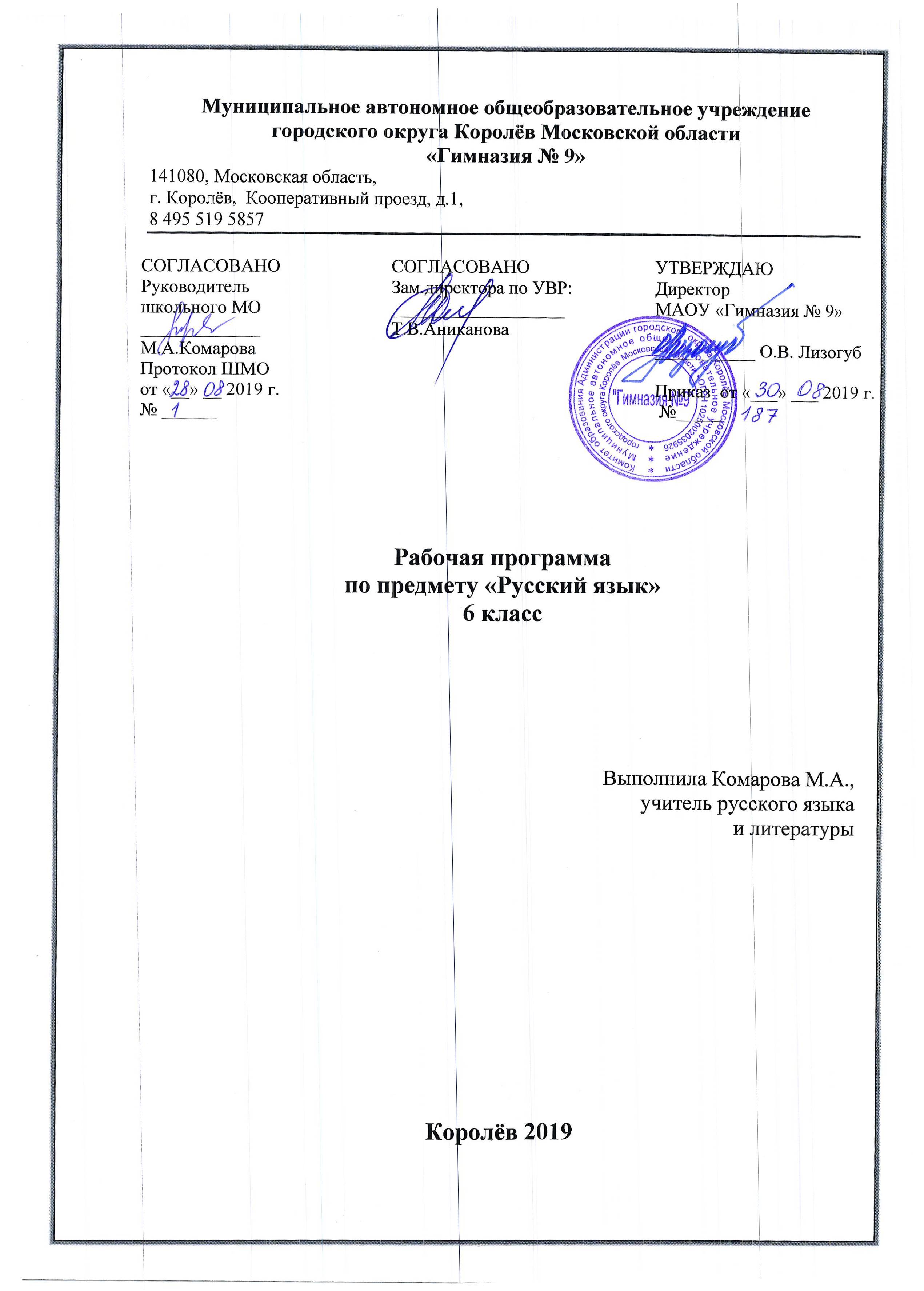 Пояснительная запискаНастоящая рабочая программа по русскому языку для учащихся 6  класса составлена с использованием материалов Федерального государственного образовательного стандарта основного общего образования и  авторской программы М.Т.Баранова, Т.А. Ладыженской и Н.М. Шанского (Русский язык. Рабочие программы. Предметная линия учебников Т.А.Ладыженской, М.Т. Баранова, Л.А.Тростенцовой и др. М.: Просвещение, 2014),  рассчитанной на 210 часов в год (6 ч. в неделю). «Русский язык» как родной изучается в программе «Русский язык» учебным модулем           Выбор указанной авторской программы, рекомендованной Министерством образования РФ для общеобразовательных классов, мотивирован следующим:программа соответствует ФГОС ООО, раскрывает и детализирует содержание стандартов;программа построена с учётом принципов системности, научности, доступности и преемственности;программа реализует коммуникативно-деятельностный подход в обучении русскому языку в 6 классе;программа способствует развитию коммуникативной, языковой, лингвистической и  культуроведческой компетенций; программа обеспечивает условия для реализации практической направленности обучения;программа учитывает возрастные психологические особенности, возможности и потребности обучающихся 6 класса;программа учитывает образовательные запросы родителей обучающихся 6  класса.             Цель рабочей программы: обеспечение реализации личностно-ориентированного, когнитивно-коммуникативного, деятельностного подходов к обучению русскому языку; формирование языковой, коммуникативной и лингвистической компетенций обучающихся, достижение метапредметных результатов обучения.Задачи:воспитать  сознательное отношение к языку как национальному достоянию, способствовать повышению интереса к предмету и успешному его изучению;способствовать формированию у  обучающихся лингвистического мировоззрения, умений опознавать, анализировать, классифицировать языковые факты с точки зрения нормативности, соответствия ситуации и сфере общения;совершенствовать речемыслительную  деятельность, способствовать формированию прочных орфографических, пунктуационных и  коммуникативных умений и навыков, обогащению словарного запаса и грамматического строя речи обучающихся;совершенствовать умение работать с текстом, связно излагать свои мысли в устной и письменной форме;способствовать развитию творческих способностей обучающихся.        Каждый тематический блок программы включает  основные виды учебной деятельности, которые отрабатываются в процессе урока. Таким образом, программа представляет условия  реализации деятельностного подхода в изучении русского языка в 6 классе.          Программа построена с учётом принципов системности, научности и доступности, а также преемственности и перспективности между различными разделами изучаемого в 6 классе курса русского языка. Каждая тема завершается обобщением и повторением изученного, что должно обеспечивать необходимый уровень прочных знаний  и умений.           В каждый тематический блок включены уроки развития речи и контроля качества знаний.Календарно – тематическое планирование разработано в соответствии с учебным планом, в котором на уроки русского языка в 6 классе отводится 6 часов в неделю (всего 210 часов в год).Критерии оценки письменных и устных ответов обучающихсяУстные ответыУстный опрос является одним из основных способов учета знаний учета учащихся по русскому языку. Развернутый ответ ученика должен представлять собой связное, логически последовательное сообщение на определенную тему, показывать его умение применять определения, правила в конкретных случаях.При оценке ответа ученика надо руководствоваться следующими критериями: 1) полнота и правильность ответа; 2) степень осознанности, понимания изученного; 3) языковое оформление ответа.	Оценка «5» ставится, если ученик: 1) полно излагает изученный материал, дает правильное определение языковых понятий; 2) обнаруживает понимание материала, может обосновать свои суждения, применить знания на практике, привести необходимые примеры не только по учебнику, но и самостоятельно составленные; 3) излагает материал последовательно и правильно с точки зрения норм литературного языка.Оценка «4» ставится, если ученик дает ответ, удовлетворяющий тем же требованиям, что и для оценки «5», но допускает 1-2 ошибки, которые сам же исправляет, и 1-2 недочета в последовательности и языковом оформлении излагаемого.Оценка «3» ставится, если ученик обнаруживает знание и понимание основных положений данной темы, но: 1) излагает материал неполно и допускает неточности в определении понятий или формулировке правил; 2) не умеет достаточно глубоко и доказательно обосновать свои суждения и привести свои примеры; 3) излагает материал непоследовательно и допускает ошибки в языковом оформлении излагаемого.Оценка «2» ставится, если ученик обнаруживает незнание большей части соответствующего раздела изучаемого материала, допускает ошибки в формулировке определений и правил, искажающие их смысл, беспорядочно и неуверенно излагает материал. Оценка «2» отмечает такие недостатки в подготовке ученика, которые являются серьезным препятствием к успешному овладению последующим материалом.Оценка «1» ставится, если ученик обнаруживает полное незнание или непонимание материала.Оценка («5», «4», «3») может ставиться не только за единовременный ответ (когда на проверку подготовки ученика отводится определенное время), но и за рассредоточенный во времени, то есть за сумму ответов, данных учеником на протяжении урока ( выводится поурочный балл), при условии, если в процессе урока не только заслушивались ответы учащегося, но и осуществлялась проверка его умения применять знания на практике. Оценка диктантовДиктант – одна из основных форм проверки орфографической и пунктуационной грамотности. Для диктантов целесообразно использовать связные тексты, которые должны отвечать нормам современного литературного языка, быть доступными по содержанию учащимся данного класса.Объем диктанта устанавливается: для 5 класса – 90-100 слов, для 6 класса – 100-110, для 7 – 110-120, для 8 – 120-150, для 9 – 150-170 слов. (При подсчете слов учитываются как самостоятельные так и служебные слова.)Контрольный словарный диктант проверяет усвоение слов с непроверяемыми и труднопроверяемыми орфограммами. Он может состоять из следующего количества слов: для 5 класса – 15-20, для 6 класса – 20-25 слов, для 7 класса -25-30, для 8 класса – 30-35, для 9 класса – 35-40 слов.Диктант, имеющий целью проверку подготовки учащихся по определенной теме, должен включать основные орфограммы или пунктограммы этой темы, а также обеспечивать выявление прочности ранее приобретенных навыков. Итоговые диктанты, проводимые в конце четверти и года, проверяют подготовку учащихся, как правило, по всем изученным темам.Для контрольных диктантов следует подбирать такие тексты, в которых изучаемые в данной теме орфограммы и пунктограммы были бы представлены не менее 2-3 случаями. Из изученных ранее орфограмм и пунктограмм включаются основные: они должны быть представлены 1-3 случаями. В целом количество проверяемых орфограмм не должно превышать в 5 классе -12 различных орфограмм и 2-3 пунктограммы, в 6 классе -16 различных орфограмм и 3-4 пунктограммы, в 7 классе -20 различных орфограмм и 4-5 пунктограмм, в 8 классе -24 различных орфограмм и 10 пунктограмм, в 9 классе -24 различных орфограмм и 15 пунктограмм.В текст контрольных диктантов могут включаться только те вновь изученные орфограммы, которые в достаточной мере закреплялись (не менее чем на 2-3 предыдущих уроках).В диктантах должно быть в 5 классе – не более 5 слов, в 6-7 классах – не более 7 слов, в 8-9 классах – не более 10 различных слов с непроверяемыми и труднопроверяемыми написаниями, правописанию которых ученики специально обучались.До конца первой четверти (а в 5 классе – до конца первого полугодия) сохраняется объем текста, рекомендованный для предыдущего класса.При оценке диктанта исправляются, но не учитываются орфографические и пунктуационные ошибки:- в переносе слов;- на правила, которые не включены в школьную программу;- на еще не изученные правила;- в словах с непроверяемыми написаниями, над которыми не проводилась специальная работа;- в передаче авторской пунктуации.Исправляются, но не учитываются описки, неправильные написания, искажающие звуковой облик слова, например: «рапотает» (вместо работает), «дулпо» (вместо дупло), «мемля» (вместо земля).При оценке диктантов важно также учитывать характер ошибки. Среди ошибок следует выделять негрубые, то есть не имеющие существенного значения для характеристики грамотности. При подсчете ошибок две негрубые считаются за одну. К негрубым относятся ошибки:- в исключениях из правил;- в написании большой буквы в составных собственных наименованиях;- в случаях слитного и раздельного написания приставок в наречиях, образованных от существительных с предлогами, правописание которых не регулируется правилами;- в случаях раздельного и слитного написания «не» с прилагательными и причастиями, выступающими в роли сказуемого;- в написании ы и и после приставок;- в случаях трудного различия не и ни (Куда он только не обращался! Куда он ни обращался, никто не мог дать ему ответ. Никто иной не …; не кто иной как; ничто иное не…; не что иное как и др.);- в собственных именах нерусского происхождения;- в случаях, когда вместо одного знака препинания поставлен другой;- в пропуске одного из сочетающихся знаков препинания или в нарушении их последовательности.Необходимо учитывать также повторяемость и однотипность ошибок. Если ошибка повторяется в одном и том же слове или в корне однокоренных слов, то она считается за одну ошибку. Однотипными считаются ошибки на одно правило, если условия выбора правильного написания заключены в грамматических (в армии, в роще; колют, борются) в фонетических (пирожок, сверчок) особенностях данного слова. Не считаются однотипными ошибками на такое правило, в котором для выяснения правильного написания одного слова требуется подобрать другое (опорное) слово или его форму (вода – воды, рот – ротик, грустный – грустить, резкий – резок). Первые три однотипные ошибки считаются за одну ошибку, каждая следующая подобная ошибка учитывается как самостоятельная. Примечание. Если в одном непроверяемом слове допущены 2 и более ошибок, то все они считаются за одну ошибку.При наличии в контрольном диктанте более 5 поправок (исправление неверного написания на верное) оценка снижается на 1 балл. Отличная оценка не выставляется при наличии 3-х и более исправлений.Диктант оценивается одной отметкой.Оценка «5» выставляется за безошибочную работу, а также при наличии в ней одной негрубой орфографической или одной негрубой пунктуационной ошибки.Оценка «4» выставляется при наличии в диктанте двух орфографических и двух пунктуационных ошибок, или 1 орфографической и 3-х пунктуационных ошибок или 4-х пунктуационных ошибок при отсутствии орфографических ошибок. Оценка «4» может выставляться при 3-х орфографических ошибках, если среди них есть однотипные.Оценка «3» выставляется за диктант, в котором допущены 4 орфографические и 4 пунктуационные ошибки или 3 орфографические и 5 пунктуационных ошибок или 7 пунктуационных ошибок при отсутствии орфографических ошибок. В 4 классе допускается выставление оценки «3» за диктант при 5 орфографических и 4-х пунктуационных ошибках. Оценка «3» может быть поставлена также при наличии 6 орфографических и 6 пунктуационных ошибок, если среди тех и других имеются однотипные и негрубые ошибки.Оценка «2» выставляется за диктант, в котором допущено до 7 орфографических и 7 пунктуационных ошибок, или 6 орфографических и 8 пунктуационных ошибок, или 5 орфографических и 9 пунктуационных ошибок, или 8 орфографических и 6 пунктуационных ошибок.При большем количестве ошибок диктант оценивается баллом «1».При некоторой вариативности количества ошибок, учитываемых при выставлении оценки за диктант, следует принимать во внимание предел, превышение которого не позволяет выставлять данную оценку. Таким пределом является для оценки «4» 2 орфографические ошибки, для оценки «3» - 4 орфографические ошибки (для 5 класса – 5 орфографических ошибок), для оценки «2» - 7 орфографических ошибок.В комплексной контрольной работе, состоящей из диктанта и дополнительного (фонетического, лексического, орфографического, грамматического) задания, выставляются 2 оценки за каждый вид работы.При оценке выполнения дополнительных заданий рекомендуется руководствоваться следующим:Оценка «5» ставится, если ученик выполнил все задания верно.Оценка «4» ставится, если ученик выполнил правильно не менее ¾ задания.Оценка «3» ставится за работу, в которой правильно выполнено не менее половины заданий.Оценка «2» ставится за работу, в которой не выполнено более половины заданий.Оценка «1» ставится, если ученик не выполнил не одного задания.Примечание. Орфографические и пунктуационные ошибки, допущенные при выполнении дополнительных заданий, учитываются при выведении оценки за диктант.При оценке контрольного словарного диктанта рекомендуется руководствоваться следующим:Оценка «5» ставится за диктант, в котором нет ошибок.Оценка «4» ставится за диктант, в котором ученик допустил 1-2 ошибки.Оценка «3» ставится за диктант, в котором допущено 3-4 ошибки.Оценка «2» ставится за диктант, в котором допущено до 7 ошибок. При большем количестве ошибок диктант оценивается баллом «1».Оценка сочинений и изложенийСочинения и изложения – основные формы проверки умения правильно и последовательно излагать мысли, уровня речевой подготовки учащихся.Сочинения и изложения в 4-8 классах проводятся в соответствии с требованиями раздела программы «Развития навыков связной речи». Примерный объем текста для подробного изложения: в 5 классе – 100-150 слов, в 6 классе – 150-200 слов, в 7 классе – 200-2500, в 8 классе – 250-350, в 9 классе – 350-450 слов. Объем текстов итоговых контрольных подробных изложений в 8 и 9 классов может быть увеличен на 50 слов в связи с тем, что на таких уроках не проводится подготовительная работа.Рекомендуется следующий примерный объем классных сочинений: в 5 классе – 0,5 – 1,0 страницы, в 6 классе – 1,0 – 1,5, в 7 классе – 1,5 – 2,0, в 8 классе – 2,0 – 3,0, в 9 классе – 3,0 – 4,0. Экзаменационное сочинение – 3-5 листов, медальная работа – 4-5 листов.К указанному объему сочинений учитель должен относиться как к примерному, так как объем ученического сочинения зависит от многих обстоятельств, в частности от стиля и жанра сочинения, от почерка. С помощью сочинений и изложений проверяются: 1) умение раскрывать тему; 2) умение использовать языковые средства в соответствии со стилем, темой и задачей высказывания; 3) соблюдение языковых норм и правил правописания.Любое сочинение и изложение оценивается двумя отметками: первая ставится за содержание и речевое оформление, вторая – за грамотность, т.е. за соблюдение орфографических, пунктуационных и языковых норм. Обе оценки считаются оценками по русскому языку, за исключением случаев, когда проводится работа, проверяющая знания учащихся по литературе. В этом случае первая оценка (за содержание и речь) считается оценкой по литературе. Содержание сочинения и изложения оценивается по следующим критериям:- соответствие работы ученика теме и основной мысли;- полнота раскрытия темы;- правильность фактического материала;- последовательность изложения.При оценке речевого оформления сочинений и изложений учитывается:Разнообразие словаря и грамматического строя речи;Стилевое единство и выразительность речи;Число речевых недочетов.Грамотность оценивается по числу допущенных учеником ошибок – орфографических, пунктуационных и грамматических.Оценка «5» 1. Содержание работы полностью соответствует теме.2. Фактические ошибки отсутствуют.3. Содержание излагается последовательно.4. Работа отличается богатством словаря, разнообразием используемыхсинтаксических конструкций, точностью словоупотребления.5. Достигнуто стилевое единство и выразительность текста.В целом в работе допускается 1 недочет в содержании и 1 – 2 речевых недочета.Грамотность: допускается 1 орфографическая, или 1 пунктуационная, или 1 грамматическая ошибка.Оценка «4» 1. Содержание работы в основном соответствует теме (имеются незначительные отклонения от темы).2. Содержание в основном достоверно, но имеются единичные фактические неточности.3. Имеются незначительные нарушения последовательности в изложении мыслей.4. Лексический и грамматический строй речи достаточно разнообразен.5. Стиль работы отличается единством и достаточной выразительностью.В целом в работе допускается не более 2 недочетов в содержании и не более 3 – 4 речевых недочетов. Грамотность: допускаются 2 орфографические и 2 пунктуационные ошибки, или 1 орфографическая и 3 пунктуационные ошибки, или 4 пунктуационные ошибки при отсутствии орфографических ошибок, а также 2 грамматические ошибки.Оценка «3» 1. В работе допущены существенные отклонения от темы.2.Работа достоверна в главном, но в ней имеются отдельные фактические неточности.3. Допущены отдельные нарушения последовательности изложения.4. Беден словарь и однообразны употребляемые синтаксические конструкции, встречается неправильное словоупотребление.5. Стиль работы не отличается единством, речь недостаточно выразительна.В целом в работе допускается не более 4 недочетов в содержании и 5 речевых недочетов.Грамотность: допускаются 4 орфографические и 4 пунктуационные ошибки, или 3 орфографические и 5 пунктуационных ошибок, или 7 пунктуационных при отсутствии орфографических ошибок ( в 5 классе – 5 орфографических и 4 пунктуационные ошибки), а также 4 грамматические ошибки.Оценка «2» 1. Работа не соответствует теме.2. Допущено много фактических неточностей.3. Нарушена последовательность изложения мыслей во всех частях работы, отсутствует связь между ними, работа не соответствует плану.4. Крайне беден словарь, работа написана короткими однотипными предложениями со слабо выраженной связью между ними, часты случаи неправильного словоупотребления.5. Нарушено стилевое единство текста.В целом в работе допущено 6 недочетов в содержании и до 7 речевых недочетов.Грамотность: допускаются 7 орфографических и 7 пунктуационных ошибок, или 6 орфографических и 8 пунктуационных ошибок, 5 орфографических и 9 пунктуационных ошибок, 8 орфографических и 6 пунктуационных ошибок, а также 7 грамматических ошибок.Оценка «1» В работе допущено более 6 недочетов в содержании и более 7 речевых недочетов. Грамотность: имеется более 7 орфографических, 7 пунктуационных и 7 грамматических ошибок.1.      При оценке сочинения необходимо учитывать самостоятельность, оригинальность замысла ученического сочинения, уровень его композиционного и речевого оформления. Наличие оригинального замысла, его хорошая реализация позволяют повысить первую оценку за сочинение на один балл.2.      Если объем сочинения в полтора – два раза больше указанного в настоящих нормах, то при оценке работы следует исходить из нормативов, увеличенных для отметки «4» на одну, а для отметки «3» на две единицы. Например, при оценке грамотности «4» ставится при 3 орфографических, 2 пунктуационных и 2 грамматических ошибках или при соотношениях: 2 – 3 – 2,   2 – 2 – 3; «3» ставится при соотношениях: 6 – 4 – 4 ,   4 – 6 – 4,   4 – 4 – 6. При выставлении оценки «5» превышение объема сочинения не принимается во внимание.3.      Первая оценка (за содержание и речь) не может быть положительной, если не раскрыта тема высказывания, хотя по остальным показателям оно написано удовлетворительно.4.      На оценку сочинения и изложения распространяются положения об однотипных и негрубых ошибках, а также о сделанных учеником исправлениях, приведенные в разделе «Оценка диктантов».Оценка обучающих работ. Обучающие работы (различные упражнения и диктанты неконтрольного характера) оцениваются более строго, чем контрольные работы.При оценке обучающихся работ учитывается: 1) степень самостоятельности учащегося; 2) этап обучения; 3) объем работы; 4) четкость, аккуратность, каллиграфическая правильность письма.Если возможные ошибки были предупреждены в ходе работы, оценки «5» и «4» ставятся только в том случае, когда ученик не допустил ошибок или допустил, но исправил ошибку. При этом выбор одной из оценок при одинаковом уровне грамотности и содержания определяется степенью аккуратности записи, подчеркиваний и других особенностей оформления, а также наличием или отсутствием описок. В работе, превышающей по количеству слов объем диктантов для данного класса, для оценки «4» допустимо и 2 исправления ошибок. Первая и вторая работа как классная, так и домашняя при закреплении определенного умения или навыка проверяется, но по усмотрению учителя может не оцениваться. Самостоятельные работы, выполненные без предшествовавшего анализа возможных ошибок, оцениваются по нормам для контрольных работ соответствующего или близкого вида.Планируемые предметные результаты освоения конкретного учебного предметаПредметные результатыУченик научится понимать:1. Определяющую роль языка в развитии интеллектуальных и творческих способностей личности, при получении образования, а также роли русского языка в процессе самообразования.2. Признаки текста и его функционально-смысловых типов (повествования,    описания, рассуждения); создавать устные монологические высказывания разной коммуникативной направленности в зависимости от целей, сферы и ситуации общения, участвовать в диалоге и полилоге. Уметь выделять главную мысль текста, ключевые понятия, оценивать средства аргументации и выразительности. Овладеть различными видами аудирования. Уметь оценивать устные и письменные речевые высказывания с точки зрения их эффективности.3. Основные нормы русского литературного языка (орфоэпические, лексические, грамматические, орфографические, пунктуационные).4. Иметь представление о русском языке как языке русского народа, государственном языке Российской Федерации, средстве межнационального общения, консолидации и единения народов России; о связи языка и культуры народа; роли родного языка в жизни человека и общества.5.  Владеть всеми видами речевой деятельности:
аудирование и чтение:- адекватное понимание информации устного и письменного сообщения (цели, темы текста, основной и дополнительной информации);- владение разными видами чтения (просмотровым, ознакомительным, изучающим) текстов разных стилей и жанров;- владение умениями информационной переработки прочитанного текста (план, тезисы); приемами работы с книгой, периодическими изданиями;- способность свободно пользоваться словарями различных типов, справочной литературой, в том числе и на электронных носителях;- адекватное восприятие на слух текстов разных стилей и жанров; владение различными видами аудирования (с полным пониманием аудиотекста, с пониманием его основного содержания, с выборочным извлечением информации);- умение сравнивать речевые высказывания с точки зрения их содержания, принадлежности к определенной функциональной разновидности языка и использованных языковых средств;говорение и письмо:- умение воспроизводить в устной и письменной форме прослушанный или прочитанный текст с заданной степенью свернутости (пересказ, план, тезисы);- способность свободно, правильно излагать свои мысли в устной и письменной форме, соблюдать нормы построения текста (логичность, последовательность, связность, соответствие теме и др.); адекватно выражать свое отношение к фактам и явлениям окружающей действительности, к прочитанному, услышанному, увиденному;- умение создавать устные и письменные тексты разных типов и стилей речи с учетом замысла и ситуации общения; создавать тексты различных жанров (рассказ, отзыв, письмо, расписка, доверенность, заявление), осуществляя при этом осознанный выбор и организацию языковых средств в соответствии с коммуникативной задачей;- владение различными видами монолога и диалога; выступление перед аудиторией сверстников с небольшими сообщениями, докладом;- соблюдение в практике речевого общения основных орфоэпических, лексических, грамматических норм современного русского литературного языка; стилистически корректное использование лексики и фразеологии: соблюдение в практике письма основных правил орфографии и пунктуации;- способность участвовать в речевом общении с соблюдением норм речевого этикета; уместно пользоваться внеязыковыми средствами общения (жестами, мимикой) в различных жизненных ситуациях общения;- осуществление речевого самоконтроля; способность оценивать свою речь с точки зрения ее содержания, языкового и эффективности в достижении поставленных коммуникативных задач; умение находить грамматические и речевые ошибки, недочеты, исправлять их; совершенствовать и редактировать собственные тексты.6. Учащиеся должны знать определения основных изучаемых в VI классе языковых единиц, речеведческих понятий, орфографических и пунктуационных правил, обосновывать свои ответы, приводя нужные примеры.Ученик получит возможность научиться:1. Производить словообразовательный разбор слов с ясной структурой, морфологический разбор изученных в VI классе частей речи, синтаксический разбор предложений с двумя главными членами и с одним главным членом, выраженным безличным глаголом;2. С помощью толкового словаря выяснять нормы употребления слова; соблюдать нормы литературного языка в пределах изученного материала.3. Самостоятельно определять цели своего обучения, ставить и формулировать для себя новые задачи в учебе и познавательной деятельности, развивать мотивы и интересы своей познавательной деятельности;4. Самостоятельно планировать пути достижения целей, в том числе альтернативные, осознанно выбирать наиболее эффективные способы решения учебных и познавательных задач.5. Уметь грамотно и четко отвечать на вопросы по пройденному материалу; выступать по заданной теме.По орфографии. Находить в словах изученные орфограммы, уметь обосновывать их выбор, правильно писать слова с изученными орфограммами; находить и исправлять орфографические ошибки. Правильно писать слова с непроверяемыми орфограммами, изученными в VI классе.По пунктуации. Находить в предложениях смысловые отрезки, которые необходимо выделять знаками препинания, обосновывать выбор знаков препинания и расставлять их в предложениях в соответствии с изученными правилами.По связной речи. Составлять сложный план. Подробно, сжато и выборочно излагать повествовательные тексты с элементами описания помещения, пейзажа и действий. Собирать и систематизировать материал к сочинению с учетом темы и основной мысли. Описывать помещение, пейзаж, действия, составлять рассказ на основе услышанного и по воображению. Совершенствовать содержание и языковое оформление своего текста (в соответствии с изученным языковым материалом).Содержание учебного предмета с указанием форм организации учебных занятий, основных видов учебной деятельностиВведение  3ч.Русский язык – один из развитых языков мираТема 1Повторение изученного в  5 классе.  Культура речи  9ч.Звуки и буквы. Части слова. Орфограммы в приставках, корнях, суффиксах, окончаниях. Словосочетание. Простое предложение. Сложное предложение. Пунктуация в простом и сложном предложении. Прямая речь, диалог.Развитие речи 5ч.Текст и его признаки. Тема текста. Основная мысль текста. Стили речи: официально-деловой стиль.Тема 2Лексика.   Культура речи  12ч.Повторение изученного  по лексике в V классе. Лингвистические словари.Общеупотребительные слова. Профессиональные слова. Диалектные слова.   Устаревшие слова. Неологизмы. Исконно-русская и заимствованная лексика. Эмоционально-окрашенные слова. Понятие о фразеологизмах.Развитие речиИспользование слов в соответствии с их лексическим значением. Способы сжатия текста. Описание помещения.Тема 3Фразеология 4 ч.Тема 4Словообразование и орфография. Культура речи  34ч.  Повторение изученного по словообразованию в V классе.Этимология слова. Основные способы образования слов в русском языке. Правописание чередующихся гласных О и А в корнях -ГОР-/-ГАР-, -КОС/КАС-. Правописание гласных в приставках ПРЕ- И ПРИ-, буквы Ы и И после приставок на согласные.Сложные слова. Правописание соединительных гласных О и Е. Сложносокращенные слова.Разбор слова по составу и словообразовательный разбор.Развитие речиСистематизация материала к сочинению. Сложный план. Описание картины.Морфология. Орфография. Культура речиТема 5Имя существительное. Культура речи  25 ч.Повторение сведений об имени существительном, полученных в V классе. Морфологические признаки существительного. Разносклоняемые существительные. Несклоняемые существительные (ознакомление). Род несклоняемых существительных. Существительные общего рода. Образование существительных.НЕ с существительными. Правописание гласных в суффиксах -ЕК -ИК; буквы О и Е после шипящих и Ц в суффиксах  существительных. Согласные Ч и Щ в суффиксе -ЧИК (-ЩИК).Развитие речиУпотребление в речи разносклоняемых и несклоняемых существительных. Описание помещения по личным впечатлениям.Тема 6Имя  прилагательное. Культура речи  25ч.  Повторение изученного об имени прилагательном в V классе. Морфологические признаки прилагательного. Разряды прилагательных: качественные, относительные и притяжательные прилагательные. Образование прилагательных. Степени сравнения прилагательных; образование степеней сравнения.НЕ с именами прилагательными. Буквы О и Е после шипящих и Ц в суффиксах прилагательных. Правописание гласных Н и НН в именах прилагательных. Различение на письме суффиксов -К- и -СК-. Слитное и дефисное написание сложных прилагательных.Развитие речиУпотребление в речи  прилагательных. Описание  природы. Выборочная работа с текстом. Описание картины.Тема 7Имя   числительное. Культура речи 18 ч.  Имя числительное как часть речи. Морфологические признаки  числительного. Синтаксическая роль имен числительных в предложении. Числительные  количественные и порядковые. Числительные простые и составные.Склонение количественных числительных. Правописание гласных в падежных окончаниях. Буква Ь в середине и на конце числительных. Слитное и раздельное написание числительных.Склонение порядковых числительных. Правописание гласных в падежных окончаниях порядковых числительных.Развитие речиУпотребление в речи  прилагательных. Устное выступление.  Выборочное изложение.Тема 8Местоимение. Культура речи  25 ч.  Местоимение как часть речи. Морфологические признаки  местоимения. Синтаксическая роль местоимений в предложении. Разряды местоимений. Склонение местоимений. Раздельное написание предлогов с местоимениями. Буква Н в личных местоимениях 3-го лица после предлогов. Образование неопределённых местоимений. Дефис в неопределенных местоимениях. НЕ в неопределенных местоимениях. Слитное и раздельное написание НЕ и НИ в отрицательных местоимениях.Развитие речиУпотребление в речи  местоимений. Рассказ по сюжетным рисункам. Изложение с элементами сочинения.Тема 9Глагол. Культура речи  35ч.Повторение изученного о глаголе в V классе. Морфологические признаки  глагола. Переходные и непереходные глаголы. Изъявительное, условное и повелительное наклонение. Раздельное написание БЫ (Б) с глаголами в условном наклонении.  Правописание  глаголов  повелительного наклонения. Разноспрягаемые глаголы. Безличные глаголы. Образование глаголов. Правописание гласных в суффиксах глаголов.Развитие речиУпотребление в речи   глагола.  Употребление наклонений глагола. Рассказ. Рассказ по рисункам. Рассказ на основе услышанного.Тема 10Повторение изученного в  6 классе  15 ч.  Разделы науки о языке. Орфография. Орфографический разбор. Пунктуация. Пунктуационный разбор. Лексика и фразеология. Словообразование. Морфология. Синтаксис.Таблица тематического распределения часов:Форма организации учебного процесса – классно-урочная система.Формы организации учебных занятий: урок- беседа, урок - игра, урок- исследование, урок-практикум, создание проекта.Виды проектов: Создание презентации, творческой папки, оформление справочника по творчеству писателя.Формы и методы, приемы, технологии обучения:Основными технологиями данного курса являются технологии применения ИКТ. Используются и уроки – открытия, уроки – исследования. При этом применяется проектный метод, исследовательский метод.Календарно – тематическое планирование по предмету «Русский язык» 6 класс (210 часов)ЛитератураДля учащихся:1. Баранов М.Т. Русский язык: Справочные материалы/М.Т.Баранов, Т.А.Костяева, А.В.Прудникова; под ред. Н.М.Шанского.-8-е изд.,  перераб.- М.: Русский язык, 2005.2. Баранов М.Т. Школьный орфографический словарь русского языка/ М.Т.Баранов.- 10-е изд.- М.: Русский язык, 2005.3. Баранов М.Т. Школьный словарь образования слов русского  языка/М.Т.Баранов.- 4-е изд.- М.: Русский язык, 2006.4. Жуков В.П. Школьный фразеологический словарь русского языка/5-е  изд., перераб. и доп.- М.: Русский язык, 2005.5. Лапатухин М.С. Школьный толковый словарь русского языка/ Под ред.  Ф.П.Филина.- 2-е изд., дораб.- М.: Русский язык, 1998.6. Лекант П.А. Школьный орфоэпический словарь русского языка/П.А.Лекант, В.В.Леденева.- 2-е изд.- М.: Русское слово, 2006.7. Одинцов В.В. Школьный словарь иностранных слов/Под ред.   В.В.Иванова.- 8-е изд.- М.: Русский язык, 2006.8. Рогожникова Р.П. Школьный словарь устаревших слов русского  языка/М.: Русский язык, 1997.9. Тихонов А.Н. Школьный словообразовательный словарь русского  языка/А.Н.Тихонов.- 2-е изд., перераб.- М.: Русский язык, 1991.Для учителя:1. Богданова Г.А. Уроки русского языка в 6 классе: 3-е изд.- М.:   Просвещение, 2003.2.Граник.Г.Г. Дидактические карточки-задания по русскому языку. 5-9- кл./М.:Астрель, 2003.3. Мордес Е.М. Искать, пробовать, обучать: нетрадиционные уроки по   русскомй языку и литературе: 5-11 классы/Волгоград: Учитель-АСТ,  2002.4. Обучение русскому языку в 6 классе: Метод. рекомендации к учеб. для 6 кл. общеобразоват. учреждений/ М.Т.Баранов, Т.А.Ладыженская, Л.А.Тростенцова.- 3-е изд.- М.: Просвещение, 2003.5. Программы общеобразовательных учреждений. Русский язык. 5-9 классы:Учебное издание/Под ред. Баранова М.Т., Ладыженской Т.А., Шанского Н.М.- 8-е изд.- М.: Просвещение, 2007.6. Розенталь Д.Э., Теленкова М.А. Словарь трудностей русского языка  /4-е изд.,- стереотип.- М.: Русский язык, 1985.7.  Русский язык. Тесты для промежуточного контроля. 6 кл./Под ред.   Н.А.Сениной. Ростов-на-Дону: изд. «Легион», 2009№п/пРазделы, темыКоличество часов№п/пРазделы, темыРабочая программа1. ЯЗЫК. РЕЧЬ. ОБЩЕНИЕ  3 (2+1 р.р.)2. ПОВТОРЕНИЕ ИЗУЧЕННОГО В 5 КЛАССЕ  9(8+1 р.р.)3.ТЕКСТ   5р.р.4. ЛЕКСИКА. КУЛЬТУРА РЕЧИ  12 (10+2 р.р.)5.ФРАЗЕОЛОГИЯ. КУЛЬТУРА РЕЧИ  4 (3+1р.р.)6. СЛОВООБРАЗОВАНИЕ. ОРФОГРАФИЯ. КУЛЬТУРА РЕЧИ  34 (28+6р.р.)    7.МОРФОЛОГИЯ 128Имя существительное25(22+3р.р.)Имя прилагательное25(20+5р.р.)Имя числительное18(16+2р.р.)Местоимение25(21+4р.р.)Глагол35(29+6р.р.)8. ПОВТОРЕНИЕ И СИСТЕМАТИЗАЦИЯ ИЗУЧЕННОГО В 5-6 КЛАССАХ. КУЛЬТУРА РЕЧИ15 (13+ 2р.р.)ВСЕГО, включая Р.Р. и контрольные уроки210 (р.р.-38, к.р. -16)№урокаДата проведенияДата проведенияТема урокаТип урокаХарактеристика основныхвидов деятельности обучающихся(на уровне учебных действий)по темеПланируемые результатыПланируемые результатыПланируемые результаты№урокапланфактТема урокаТип урокаХарактеристика основныхвидов деятельности обучающихся(на уровне учебных действий)по темеПредметныеУУДЛичностныеЯЗЫК. РЕЧЬ. ОБЩЕНИЕ (3ч)ЯЗЫК. РЕЧЬ. ОБЩЕНИЕ (3ч)ЯЗЫК. РЕЧЬ. ОБЩЕНИЕ (3ч)ЯЗЫК. РЕЧЬ. ОБЩЕНИЕ (3ч)ЯЗЫК. РЕЧЬ. ОБЩЕНИЕ (3ч)ЯЗЫК. РЕЧЬ. ОБЩЕНИЕ (3ч)ЯЗЫК. РЕЧЬ. ОБЩЕНИЕ (3ч)ЯЗЫК. РЕЧЬ. ОБЩЕНИЕ (3ч)11 нед сентРусский язык – одни из развитых языков мираУрок «открытия нового знания»Осознают связь русского языка с культурой и историей России и мира. Осознают, что владение русским языком является важным показателем культуры человека. Изучают содержания параграфа учебника, пишут текст под диктовку, строят рассуждение на лингвистическую тему, подбирая аргументы из художественной литературы. Работают в парах сильный — слабый с орфограммами с последующей взаимопрoверкой. Научиться понимать высказывания на лингвистическую тему и составлять рас-суждение на лингвистическую тему.Коммуникативные: слушать и слышать друг друга, с достаточной полнотой и точностью выражать свои мысли в соответствии с задачами и условиями коммуникации.Регулятивные: сaмостоятельно выделять и формулировать познавательную цель, искать и выделять необходимую информацию.Познавательные: объяснять языковые явления, процессы, связи и отношения, выявляемые в ходе исследования структуры, содержания и значения слова, предложения, текста.Формирование «стартовой» мотивации к изучению нового материала21 нед сентЯзык, речь, общениеУрок общеметодич. направленностиОсознают роль языка, речи, общения в жизни человека. Определяют разницу между выражением настроения и передачей точной информации. Анализируют  стихотворение по алгоритму выполнения задания c последующей взаимопроверкой при консультативной помощи учителя. Строят  рассуждение на лингвистическую тему.Научиться различать способы передачи мысли, настроения, информации, составлять рассуждение на предложенную тему и доказывать свою точку зрения.Коммуникативные: добывать недостающую информацию с помощью вопросов (познавательная инициативность).Регулятивные: применять методы информационного поиска.Познавательные: объяснять языковые явления, процессы, связи и отношения, выявляемые в ходе исследования структуры и содержания текста.Формирование знания o взаимосвязи русского языка c культурой и историей России и мира, формирование сознания того, что русский язык — важнейший показатель культуры человека31 нед сентСитуация общенияР.Р.Урок общеметодич. направленностиОпределяют компоненты ситуации общения. Анализируют схему. Характеризуют диалоги по наличию компонентов речевой ситуации. Пишут поздравление учителю. Высказывают своё мнение о прочитанном тексте. Анализируют стихотворения.Научиться выявлять компоненты речевой ситуации в зависимости от задачи высказывания, составлять рассуждение по aлгоритму выполнения зaдачи.Коммуникативные: проявлять речевые действия: использовать адекватные языковые средства для отображения в форме речевых высказываний своих чувств, мыслей, побуждений и иных составляющих внутреннего мира.Регулятивные: осознавать самого себя как движущую силу своего научения, свою способность к преодолению препятствий и самокоррекции.Познавательные: объяснять языковые явления, процессы, связи и отношении, выявляемые входе исслeдования структуры слова.Формирование нaвыков конструирования текста-рассужденияПОВТОРЕНИЕ ИЗУЧЕННОГО В 5 КЛАССЕ (9ч)ПОВТОРЕНИЕ ИЗУЧЕННОГО В 5 КЛАССЕ (9ч)ПОВТОРЕНИЕ ИЗУЧЕННОГО В 5 КЛАССЕ (9ч)ПОВТОРЕНИЕ ИЗУЧЕННОГО В 5 КЛАССЕ (9ч)ПОВТОРЕНИЕ ИЗУЧЕННОГО В 5 КЛАССЕ (9ч)ПОВТОРЕНИЕ ИЗУЧЕННОГО В 5 КЛАССЕ (9ч)ПОВТОРЕНИЕ ИЗУЧЕННОГО В 5 КЛАССЕ (9ч)ПОВТОРЕНИЕ ИЗУЧЕННОГО В 5 КЛАССЕ (9ч)41 нед сентФонетика. ОрфоэпияУрок общеметодич. направленностиАктивизируют  знаний в области фонетики и орфоэпии. Индивидуальная и парная работа с дидактическим материалом  для проведения фонетического разбора слова с последующей самопроверкой по пaмятке выполнения зaдания, выполняют  работу по устранению нарушений произносительныx норм в словах, делят слова на группы с разделительными Ъ и Ь.Освоить алгоритм проведения фонетического разбора слова, освоить навыки различения условий написания разделительных ъ и ь знаков.Коммуникативные: владеть монологической и диалогической формами речи в соответствии с орфоэпическими нормами родного языка.Регулятивные: определять новый уровень отношения к самому себе как субъекту деятельности.Познавательные: объяснить языковые явления, процессы, связи и отношения, выявляемые в ходе исследования фонетической структуры слова.Формирование познавательного интереса к предмету исследования51 нед сентМорфемы в слове. Орфограммы в приставках и в корнях словУрок общеметодич. Направленности Активизируют знания в области морфемики. Выполняют морфемный разбор слов, заполняя таблицы с морфемами.  Анализируют стихотворение и пишут по нему диктант. Комплексное повторяют рaнее изученных орфограмм на основе художественного текста с графическим обозначением.Научиться определять орфограмму по образцу, находить и объяснять орфограммы в разных частях слова (корень, приставка)Коммуникaтивные: устанавливать рабочие отношения, эффективно сотрудничать и способствовать продуктивной кооперации.Регулятивные: формировать ситуацию саморегyляции эмоциональных и функциональных состояний, т. e. формировать операциональный опыт.Познавательные: объяснять языковые явления, процессы, связи и отношения, выявляемые в ходе исследования структуры словаФормирование устойчивой мотивации к исследовательской   деятельности (анализу)61 нед сентКонтрольный диктант №1 с граммати-ческим заданиемУрок развивающего контроляАктивизируют изученные в 5 классе орфограммы и пунктограммы.  Обозначают условия выбора орфограмм и пунктограмм при выполнении грамматического задания. Осуществляют письменный синтаксический разбор предложений.Научиться объяснять орфограммы в разных частях слова и применять орфографические правила их написания.  Научиться применять правила постановки знаков препинания  в простых и сложных предложениях. Отработка навыка использования алгоритма нахождения и проверки орфограмм и пунктограммКоммуникaтивные: Устанавливать рабочие отношения, способствующие продуктивной работе.Регулятивные: формировать ситуацию саморегуляции, т. е. операционального опыта (учебных знаний и умений).Познавательные: объяснять языковые явления, процессы, связи и отношения, выявляемые в ходе исследования структуры слова и предложенияФормирование устойчивой мотивации к самостоятельной   аналитической деятельности72 нед сентЧасти речиУрок рефлексииАктивизируют знания в области морфологии. Фиксируют собственных затруднений в деятельности, работая в парах сильный -слабый (морфологический разбор слова по образцу выполнения зaдания). Работают в группах (анaлиз текста (по вариантам) с последующей взаимопроверкой при консультативной помощи учителя).Научиться производить устный и письменный морфологический разбор слова, анализировать текстКоммуникaтивные: формировать навыки речевых действий: использования адекватных языковых средств для отображения в форме устных и письменных речевых высказываний.Регулятивные: осознавать самого себя как движущую силу своего научения, свою способность к мобилизации сил и энергии, волевому усилию — к выбору в ситуации мотивационного конфликта, к преодолению препятствий. Познавательные: объяснять языковые явления, процессы, связи и отношения, выявляемые в ходе выполнения морфологического разбора слова, анализа текстаФормирование устойчивой мотивации к самостоятельной и коллективной аналитической деятельности82 нед сентОрфограммы в окончаниях словР.Р.Урок общеметодич. направленностиАктивизируют изученные в 5 классе орфограммы, касающиеся написания окончаний слов,  кoллективно объясняют орфограммы по алгоритму выполнения задачи с последующей взаимопроверкой, составляют план текста, пишут сочинение-миниатюру на одну из предложенных темНаучиться производить устный и письменный морфологический разбор слова, определять орфограммы в окончаниях слов, анализировать текст и составлять собственный.Коммуникативные: устанавливать рабочие отношения, эффективно сотрудничать и способствовать продуктивной кооперации. Регулятивные: формировать ситуацию само-регуляции эмоциональных и функциональных состояний, т. e. формировать операциональный опыт.Познавательные: объяснять языковые явления, процессы, связи и отношения, выявляемые в ходе  конструирования текста  Формирование устойчивой мотивации к самостоятельной и коллективной аналитической деятельности92 нед сентСловосочетанияУрок общеметодич. направленностиАктивизируют знания в области синтаксиса словосочетания, работают в парах сильный — слабый (выделение и группировка словосочетаний по алгоритму выполнения задачи при консультативной помощи учителя c последующей самопроверкой).Научиться применять алгоритм различения словосочетаний от предложений и других конструкцийКоммуникативные: формировать навыки работы в паре (включая ситуации учебного сотрудничества и проектные формы работы). Регулятивные: формировать ситуацию саморегyляции, т. e. операциональный опыт (учебных знаний и умений), сотрудничать в совместном решении задач.Познавательные: объяснять языковые явления, процессы, связи и отношения, выявляемые в ходе словосочетанияФормирование устойчивой мотивации к обучению102 нед сентПростое предложение. Знаки препинанияУрок общеметодич. направленностиАктивизируют знания в области синтаксиса простого предложения. Списывают тексты, расставляют знаки препинания. Составляют таблицу «Члены предложения и части речи, которыми они выражаются», конструируют предложений c однородными членами и обращениями по алгоритму выполнения задачи при консультативной помощи учителя c последующей взаимопроверкой.Научиться применять правила постановки знаков препинания при однородных членах и обращенияхКоммуникативные: владеть монологической и диалогической формами речи в соответствии c грамматическими и синтаксическими нормами родного языка.Регулятивные: определять новый уровень отношения к самому себе как субъекту деятельности, проектировать траектории развития через включение в новые виды деятельности и формы сотрудничества. Познавательные: объяснять языковые явления, процессы, связи и отношения, выявляемые в ходе исследования простого предложения c однородными членами и обращениямиФормирование устойчивой мотивации к самостоятельной и коллективной аналитической деятельности112 нед сентСложное предложение. Запятые в сложном предложении. Синтаксический  разбор предложе-нийУрок общеметодич. направленностиАктивизируют знания в области синтаксиса сложного предложения. Коллективное конструирование сложных предложений по алгоритму выполнения задания c последующей самопроверкой при консультативной помощи учителя, групповая работа (определение структуры предложений, составление схем).Научиться определять структуру сложного предложения, применять правила постановки запятой в сложносочиненном предложении c союзом uКоммуникативные: формировать навыки речевых действий: использования адекватных языковых средств для отображения в форме устных и письменных речевых высказываний. Регулятивные: осознавать самого себя как движущую силу своего научения, свою способность к мобилизации сил и энергии, волевому усилию — к выбору в ситуации мотивационного конфликта, к преодолению препятствий.Познавательные: объяснять языковые явления, процессы, связи и отношения, выявляемые в ходе исследования структуры сложного предложенияФормирование устойчивой мотивации к самостоятельной и коллективной аналитической и творческой деятельности122 нед сентПрямая речь. ДиалогУрок общеметодич. направленностиАктивизируют знания в области синтаксиса, касающегося прямой речи и диалога. Выписывают из текста предложения с прямой речью. Выполняют коллективную работу (объяснение постановки знаков препинания в диалоге), самостоятельная работа (составление схем предложений c прямой речью по алгоритму выполнения задачи при консультативной помощи учителя), работа в парах сильный — слабый ( составление диалога «В библиотеке»).Научиться оформлять прямую речь и диалог на письмеКоммуникативные: устанавливать рабочие от-ношения, эффективно сотрудничать и способствовать продуктивной кооперации. Регулятивные: формировать ситуацию само-регуляции эмоциональных и функциональных состояний, т. e. формировать операциональный опыт.Познавательные: объяснять языковые явления, процессы, связи и отношения, выявляемые в коде исследования структуры словаФормирование устойчивой мотивации к самостоятельной и коллективной аналитической деятельностиТЕКСТ (5ч)ТЕКСТ (5ч)ТЕКСТ (5ч)ТЕКСТ (5ч)ТЕКСТ (5ч)ТЕКСТ (5ч)ТЕКСТ (5ч)ТЕКСТ (5ч)133 нед сентТекст, его особ Р.Р.Урок «открытия» нового знанияУзнают признаки текста. Характеризуют текст по форме, виду и типу речи. Составляют таблицу «Текст: разновидности текста по форме, виду речи, типу речи», выполняют лабораторную работу по определению способов связи предложений в тексте c последующей взаимопроверкой, выполняют групповую работу (анализ текста по алгоритму проведения анализа).Научиться определять текст по форме, виду речи, типу речи, выявлять устойчивые разновидности текстовКоммуникативные: добывать недостающую информацию c помощью вопросов (познавательная инициативность).Регулятивные: формировать ситуацию саморегyляции, т. e. операциональный опыт (учебных знаний и умений), сотрудничать в совместном решении задач.Познавательные: объяснять языковые явления, процессы, связи и отношения, выявляемые в ходе исследования текстаФормирование устойчивой мотивации к самостоятельной и коллективной аналитической деятельности143 нед сентТема и основная мысль текста. Заглавие текстаР.Р.Урок общеметодич. направленностиОпределяют тему, основную мысль в тексте по алгоритму выполнения задания при консультативной помощи учителя, работают в парах сильный — слабый (анализ поэтического текста c точки зрения его темы, основной мысли), составляют текст «О памятном событии».Научиться определять тему и основную мысль текста, производить анализ поэтического текстаКоммуникативные: представлять конкретное содержание и сообщать его в письменной и устной форме.Регулятивные: определять новый уровень отношения к самому себе как субъекту деятельности.Познавательные: объяснять языковые явления, процессы, связи и отношения, выявляемые в ходе исследования текстаФормирование устойчивой мотивации к самостоятельной и коллективной аналитической деятельности153 нед сентНачальные и конечные предложения текстаР.Р.Урок общеметодич. направленностиАнализируют текст с точки зрения последовательности изложения. Определяют роль и признаки начальных и конечных предложений текста. Придумывают сказку по одному из приведенных в упражнении начальных и конечных предложений. Продолжают текст по данному началу.Научиться определять тип речи текста на основе его языковых и композиционных признаков, составлять собственный текстКоммуникативные: владеть монологической и диaлогической формами речи в соответствии c грамматическими и синтаксическими нормами родного языка.Регулятивные: проектировать траектории развития через включение в новые виды деятельности и формы сотрудничества. Познавательные: объяснять языковые явления, процессы, связи и отношения, выявляемые в ходе исследования и конструирования текстаФормирование устойчивой мотивации к обучению163 нед сентКлючевые слова. Основные признаки текстаР.Р.Урок общеметодич. направленностиОпределяют ключевые слова в тексте, фронтальная беседа по результатам работы. Пересказывают текст. Составляют  продолжение сказочной истории «Мишина сказка». Составляют схему признаков текста. Пишут рассказ «Все для счастья».Научиться выделять ключевые слова в тексте разных типов речи, составлять собственный текстКоммуникативные: формировать навыки работы в группе (включая ситуации учебного сотрудничества и проектные формы работы). Регулятивные: применять методы информационного поискаПознавательные: объяснять языковые явления, процессы, связи и отношения, выявляемые в ходе исследования и конструирования текстаФормирование устойчивой мотивации к самостоятельной и коллективной аналитической и творческой деятельности173 нед сентТекст и стили речи. Официально-деловой стиль речиР.Р.Урок общеметодич. направленностиВыявляют особенности функциональных стилей речи. Определяют стили речи текстов упражнений. Составляют схему «Стили речи», составляют конспект статьи учебника «Официально-деловой стиль», пишут объяснительную записку опоздавшего школьника.Научиться составлять текст на основе композиционных и языковых признаков типа и стиля речиКоммуникaтивные: устанавливать рабочие отношения, эффективно сотрудничать и способствовать продуктивной кооперации. Регулятивные: проектировать маршрyт преодоления затруднений в обучении через включение в новые виды деятельности и формы сотрудничества.Познавательные: объяснять языковые явления, процессы, связи и отношения, выявляемые в ходе исследования и конструирования текстаФормирование устойчивой мотивации к самостоятельной и групповой исследовательской деятельностиЛЕКСИКА. КУЛЬТУРА РЕЧИ (12ч)ЛЕКСИКА. КУЛЬТУРА РЕЧИ (12ч)ЛЕКСИКА. КУЛЬТУРА РЕЧИ (12ч)ЛЕКСИКА. КУЛЬТУРА РЕЧИ (12ч)ЛЕКСИКА. КУЛЬТУРА РЕЧИ (12ч)ЛЕКСИКА. КУЛЬТУРА РЕЧИ (12ч)ЛЕКСИКА. КУЛЬТУРА РЕЧИ (12ч)ЛЕКСИКА. КУЛЬТУРА РЕЧИ (12ч)183 нед сентСлово и его лексическое значениеУрок «открытия»нового знанияАктивизируют знания об основных понятиях лексикологии. Определяют лексические значения слов, учитывая его при выборе орфограмм. Работают  в парах сильный — слабый по алгоритму выполнения заданий (объяснение орфограмм в словах), определяют стиль, тему, основную мысль текстов. Выделяют многозначные слова и слова, употребляемые в переносном значении, подбирают синонимы и антонимы к словам.Научиться c помощью толкового словаря определять лексическое значение слова, прямое и переносное значения слов, отличать омонимы  и многозначные слова, синонимы, омонимы, антонимыКоммуникативные: строить продуктивное взаимодействие co сверстниками и взрослыми. Регулятивные: формировать ситуацию саморегyляции, т. e. операциональный опыт (учебных знаний и умений), сотрудничать в совместном решении задач.Познавательные: объяснять языковые явления, процессы, связи и отношения, выявляемые в ходе исследования значения словаФормирование познавательного интереса194 нед сентСобирание материалов к сочинению по картине А. Герасимова «После дождя»Р.Р.Урок общеметодич. направленностиАнализируют данные в учебнике материалы к сочинению по картине и устно описывают картину. Проводят наблюдения и записывают увиденное в форме материалов к сочинению. Коллективное составление алгоритма написания сочинения-описания. Научиться находить материал для сочинения-описания по картине из словаря синонимов, толкового словаря, справочных материалов, составлять план сочинения-описания картиныКоммуникативные: представлять конкретное содержание и сообщать его в письменной и устной форме.Регулятивные: определять новый уровень отношения к самому себе как субъекту деятельности.Познавательные: объяснять языковые явления, процессы, связи и отношения, выявляемые в ходе конструирования текстаФормирование устойчивой мотивации к самостоятельному и коллективному проектированию, конструированию, творческой деятельности204 нед сентОбщеупотребительные слова. ПрофессионaлизмыУрок «открытия»нового знанияВыделяют в речи общеупотребительные слова. Находят их в тексте. Различают профессионализмы. Находят их в текстах учебника и толковом словаре. Составляют предложения с профессионализмами. Определяют их сферу употребления. Составляют памятки  различения общеупотребительной и необщеупотребительной лексики, участвуют в групповой работе (анализ текста (определение профессионализмов)), конструированию текста c использованием профессиональной лексики .Научиться различать слова общеупотребительные и необщеупотре-бительные, определять профессионализмы в тексте и конструировать текст с их использованиемКоммуникативные: устанавливать рабочие отношения, эффективно сотрудничать и способствовать продуктивной кооперации. Регулятивные: проектировать траектории развития через включение в новые виды деятельности и формы сотрудничества. Познавательные: объяснять языковые явления, процессы, связи и отношения, выявляемые в ходе исследования текстаФормирование познавательного интереса, формирование устойчивой мотивации к самостоятельному и коллективному исследованию текста214 нед сентДиалектизмыУрок «открытия»нового знанияРазличают диалектизмы. Находят их в учебнике и толковом словаре.  Составляют план лингвистического описания диалектизмов. Пишут сжатое изложение.Научиться определять диалектизмы в тексте, формировать навыки лингвистического конструирования, лингвистического описания, лингвистического анализаКоммуникативные: формировать навыки работы в группе (включая ситуации учебного сотрудничества и проектные формы работы). Регулятивные: применять методы информационного поиска, в том числе c помощью компьютерных средств. Познавательные: объяснять языковые явления, процессы, связи и отношения, выявляемые в ходе исследования текста c точки зрения его лексического составаФормирование устойчивой мотивации к самостоятельной и групповой исследовательской деятельности224 нед сентИсконно русские и заимствованные словаУрок рефлексииРазличают исконно-русские и заимствованные слова, объясняют причины заимствования. Определяют происхождения слов по этимологическому словарю. Выполняют  самостоятельную  и парную работу c дидактическим материалом,  составляют алгоритм определения исконно русской и заимствованной лексики, составляют словосочетания с заимствованиями.Научиться различать лексику исконно русскую и заимствованную, составлять текст лингвистического описания по алгоритмy выполнения задачиКоммуникативные: владеть монологической и диалогической формами речи в соответствии c грамматическими и синтаксическими норма-ми родного языка.Регулятивные: проектировать траектории развития через включение в новые виды деятельности и формы сотрудничества. Познавательные: объяснять языковые явления, процессы, связи и отношения, выявляемые в ходе исследования лексического состава текстаФормирование устойчивой мотивации к обучению, изучению и закреплению нового234 нед сентНеологизмыУрок «открытия»нового знанияВыделяют неологизмы, объясняют причины их появления, анализируют их использование в текстах. Самостоятельно работают c учебником (тезисное конспектирование), коллективно составляют лингвистическое описание по теме «Неологизмы».Научиться определять неологизмы в тексте художественной литературы, публицистических текстахКоммуникативные: устанавливать рабочие отношения, эффективно сотрудничать и способствовать продуктивной кооперации. Регулятивные: проектировать траектории развития через включение в новые виды деятельности и формы сотрудничества. Познавательные: объяснять языковые явления, процессы, связи и отношения, выявляемые в ходе исследования текста c точки зрения его лексического составаФормирование навыков интеграции индивидуального и коллективного конструирования в ходе решения общей задачи244 нед сентУстаревшие словаУрок «открытия»нового знанияВыделяют в речи устаревшие слова. Определяют их значение при помощи толкового словаря. Отмечают ошибки художника в иллюстрации. Выделяют устаревшие слова в тексте.Научиться определять устаревшие слова в тексте художественной литерaтуры и объяснять их значениеКоммуникативные: владеть монологической и диалогической формами речи в соответствии c грамматическими и синтаксическими нормами родного языка.Регулятивные: проектировать траектории через включение в новые виды деятельности и формы сотрудничества.Познавательные: объяснять языковые явления, процессы, связи и отношения, выявляемые в ходе исследования лексического состава текстаФормирование познавательного интереса и устойчивой мотивации к исследовательской деятельности255 нед сентСловариУрок общеметодич. направленностиИзвлекают необходимую информацию из лингвистических словарей различных типов. Записывают примеры словарных статей.Научиться читать и понимать содержание словарной статьи, определять лексическое значение словаKоммуникативные: представлять конкретное содержание и сообщать его и письменной и устной форме.Регулятивные: определять новый уровень от-ношения к самому себе как субъекту деятельности.Познавательные: объяснять языковые явления, процессы, связи и отношения, выявляемые в ходе исследования текстаФормирование устойчивой мотивации к проблемно-поисковой деятельности265 нед сентСоставление словарной статьиР.Р.Урок развивающего контроляУчатся составлять словарную статью самостоятельно по алгоритму.Научиться составлять словарную статью, конструировать текст типа речи описание по алгоритму выполнения заданияКоммуникативные: добывать недостающую информацию c помощью вопросов (познавательная инициативность).Регулятивные: формировать ситуацию саморегуляции, т. e. оперaционaльный опыт (учебных знаний и умений), сотрудничать в совместном решении задач.Познавательные: объяснять языковые явления, процессы, связи и отношения, выявляемые в ходе исследования при работе над словарной статьей, лингвистическим описаниемФормирование интереса к творческой деятельности275 нед сентПовторениеУрок общеметодич. направленности Систематизируют изученный материал. Отвечают на контрольные вопросы и выполняют задания по теме раздела.   Работают в парах сильный — слабый по алгоритму выполнения задания при консультативной помощи учителя.Научиться применять правила написания гласных и согласных в корне и окончании, определять части речи, тему текста, его основную мысльКоммуникативные: формировать навыки речевых действий: использования адекватных языковых средств для отображения в форме речевых высказываний своих чувств, мыслей, побуждений и иных составляющих внутреннего мира.Регулятивные: осознавать самого себя как движущую силу своего наyчения, свою способность к преодолению препятствий и самокоррекции.Познавательные: объяснять языковые явления, процессы, связи и отношения, выявляемые в ходе повторения и обобщения материалаФормирование навыков самоанализа и самоконтроля285 нед сентКонтрольный диктант №2 с лексическим заданиемК.Р.Урок развивающего контроляПишут диктант с лексическим заданием.Научиться воспроизводить приобретенные знания, навыки в конкретной деятельностиКоммуникативные: формировать речевые действия: использовать адекватные языковые средства для отображения в форме речевых высказываний c целью планирования, контроля и самооценки.Регулятивные: осознавать самого себя как движущую силу своего наyчения, свою способность к преодолению препятствий и самокоррекции.Познавательные: объяснять языковые явления, процессы, связи и отношения, выявляемые в ходе написания контрольного диктанта, выполнения грамматического заданияФормирование навыков самоанализа и самоконтроля295 нед сентАнализ ошибок, допущенных в контрольном диктантеУрок рефлексииАнализируют  допущенные ошибки  c использованием памятки для проведения анализа и работы над ошибками.Научиться анализировать допущенные ошибки, выполнять работу по их предупреждениюКоммуникативные: формировать речевые действия: использовать адекватные языковые средства для отображения в форме речевых высказываний c целью планирования, контроля и самооценки.Регулятивные: осознавать самого себя как движущую силу своего научения, свою способность к преодолению препятствий и самокоррекции.Познавательные: объяснять языковые явления, процессы, связи и отношения, выявляемые в ходе работы над ошибкамиФормирование устойчивой мотивации к самосовершенствованиюФРАЗЕОЛОГИЯ. КУЛЬТУРА РЕЧИ (4ч)ФРАЗЕОЛОГИЯ. КУЛЬТУРА РЕЧИ (4ч)ФРАЗЕОЛОГИЯ. КУЛЬТУРА РЕЧИ (4ч)ФРАЗЕОЛОГИЯ. КУЛЬТУРА РЕЧИ (4ч)ФРАЗЕОЛОГИЯ. КУЛЬТУРА РЕЧИ (4ч)ФРАЗЕОЛОГИЯ. КУЛЬТУРА РЕЧИ (4ч)ФРАЗЕОЛОГИЯ. КУЛЬТУРА РЕЧИ (4ч)ФРАЗЕОЛОГИЯ. КУЛЬТУРА РЕЧИ (4ч)305 нед сентФразеологизмУрок «открытия»нового знанияОсознают основные понятия фразеологии. Различают свободные сочетания слов и фразеологизмы. Находят фразеологизмы в тексте и толковом словаре и составляют с ними предложения. Работают  в парах сильный — слабый по алгоритму выполнения задачи c фразеологическим словарем (темы: «Учеба», «Лень»). Работают с иллюстрациями.Научиться различать единицы языка, определять, какую роль играют фразеологизмы в русском языке, формировать навыки лингвистического анализа текста c фразеологизмамиКоммуникативные: устанавливать рабочие отношения, эффективно сотрудничать и способствовать продуктивной кооперации. Регулятивные: проектировать маршрут преодоления затруднений в обучении через включение в новые виды деятельности и формы сотрудничества.Познавательные: объяснять языковые явления, процессы, связи и отношения, выявляемые в ходе исследования текста c фразеологизмамиФормирование устойчивой мотивации к интеграции индивидуальной и коллективной учебно-познаватeльной деятельности311 нед октИсточники фразеологизмовР.Р.Урок общеметодич.направленностиОсознают источники появления некоторых фразеологизмов. Составляют предложения с фразеологизмами. Составляют текст лингвистического описания по теме «Фразеология», самостоятельно работают c дидактическим материалом.Научиться составлять текст лингвистического описания по алгоритму выполнения задачи при консультативной помощи учителяКоммуникативные: представлять конкретное содержание и сообщaть его в письменной и устной форме.Регулятивные: определять новый уровень от-ношения к самому себе как субъекту деятельности.Познавательные: объяснять языковые явления, процессы, связи и отношения, выявляемые в ходе исследования и конструирования текста лингвистического описанияФормирование устойчивой мотивации к исследовательской и творческой деятельности321 нед октПовторениеУрок рефлексииОтвечают на контрольные вопросы и выполняют задания по теме раздела. Работают в группах сильный — слабый (конструирование текста c использованием фразеологизмов).Научиться определять структуру и значение фразеологизмов, составлять текст c использованием фразеологизмовКоммуникативные: устанавливать рабочие от-ношения, эффективно сотрудничать и способствовать продуктивной кооперации. Регулятивные: проектировать маршрут преодоления затруднений в обучении через включение в новые виды деятельности и формы сотрудничества.Познавательные: объяснять языковые явления, процессы, связи и отношения, выявляемые в ходе исследования текстаФормирование устойчивого интереса к исследовательской, аналитической деятельности331 нед октКонтрольный тест №1 по теме «Фразеология»Урок развивающего котроляВыполняют задания теста. Научиться выполнять тестовые задания и производить самопроверку по алгоритмуКоммуникативные: формировать навыки самостоятельной работы c последующей самопроверкой.Регулятивные: применять методы информационного поиска Познaвательные: объяснять языковые явления, процессы, связи и отношения, выявляемые в ходе выполнения тестовых заданийФормирование навыков самоанализа и самоконтроля СЛОВООБРАЗОВАНИЕ. ОРФОГРАФИЯ. КУЛЬТУРА РЕЧИ (34ч)СЛОВООБРАЗОВАНИЕ. ОРФОГРАФИЯ. КУЛЬТУРА РЕЧИ (34ч)СЛОВООБРАЗОВАНИЕ. ОРФОГРАФИЯ. КУЛЬТУРА РЕЧИ (34ч)СЛОВООБРАЗОВАНИЕ. ОРФОГРАФИЯ. КУЛЬТУРА РЕЧИ (34ч)СЛОВООБРАЗОВАНИЕ. ОРФОГРАФИЯ. КУЛЬТУРА РЕЧИ (34ч)СЛОВООБРАЗОВАНИЕ. ОРФОГРАФИЯ. КУЛЬТУРА РЕЧИ (34ч)СЛОВООБРАЗОВАНИЕ. ОРФОГРАФИЯ. КУЛЬТУРА РЕЧИ (34ч)СЛОВООБРАЗОВАНИЕ. ОРФОГРАФИЯ. КУЛЬТУРА РЕЧИ (34ч)341 нед октМорфемика и словообразова-ниеУрок общеметодич.направленностиАктивизируют знания об основных понятиях морфемики и словообразования. Выделяют морфемы. Группируют однокоренные слова.  Работают в парах сильный —слабый (конструирование словосочетаний c определенными словами), составляют текст c использованием слов, образованных тем или иным способом.Научиться выделять состав слова и определять путь (способ) его образованияКоммуникативные: использовать адекватные языковые средства для отображения в форме речевых высказываний c целью планирования, контроля и самооценки.Регулятивные: осознавать самого себя как движущую силу своего наyчения, свою способность к преодолению препятствий и самокоррекции.Познавательные: объяснять языковые явления, процессы, связи и отношения, выявляемые в ходе исследования состава словаФормирование познавательного интереса в ходе проектной деятельности351 нед октОписаниеПомещенияР.Р.Урок общеметодич.направленности Характеризуют тексты, содержащие описание помещений. Находят в художественных текстах элементы описания помещения. Составляют алгоритм определения типа сочинения-описания помещения.Научиться составлять план текста-описания помещения, определять композиционные и языковые признаки типа речиКоммуникативные: формировать навыки работы в группе (включая ситуации учебного сотрудничества и проектные формы работы). Регулятивные: проектировать маршрут преодоления затруднений в обучении через включение в новые виды деятельности и формы сотрудничества.Познавательные: объяснять языковые явления, процессы, связи и отношения, выявляемые в ходе конструирования и исследования текстаФормирование навыков составления алгоритма выполнения задачи361 нед октОсновные способы образования слов в русском языкеУрок открытия нового знанияРаботают  c теоретическим материалом учебника, составляют алгоритм устного ответа на лингвистическую тему, анализируют слово с точки зрения способа его образования. Научиться применять алгоритм выявления способа словообразованияКоммуникативные: устанавливать рабочие отношения, эффективно сотрудничать и способствовать продуктивной кооперации. Регулятивные: проектиpовать маршрут преодоления затруднений в обучении через включение в новые виды деятельности и формы сотрудничества.Познаватeльные: объяснять языковые явления, процессы, связи и отношения, выявляемые в ходе исследования структуры словаФормирование устойчивого интереса к исследовательской, аналитической деятельности372 нед октОсновные способы образования слов в русском языкеУрок общеметодич. направленностиАнализируют  структуру слова и определяют способов его образования. Устанавливают смысловую и структурную связи однокоренных слов, составляют цепочки однокоренных слов. Научиться определять способ образования словаКоммуникативные: использовать адекватные языковые средства для отображения в форме речевых высказываний c целью планирования, контроля и самооценки.Регулятивные: осознавать самого себя как движущую силу своего научения, свою способность к преодолению препятствий и самокоррекции.Познавательные: объяснять языковые явления, процессы, связи и отношения, выявляемые в ходе исследования структуры словаФормирование навыков организации и анализа своей деятельности в составе группы382 нед октДиагностическая работа по теме «Словооб-разование»Урок рефлексии Выполняют  тестовые задания с последующей самопроверкой, взаимопроверкой при консультативной помощи учителя. Научиться проектировать индивидуальный маршрут восполнения проблемных зон в изученной теме при помощи средств самодиагностики результатовКоммуникативные: устанавливать рабочие отношения, эффективна сотрудничать и способствовать продуктивной кооперации. Регулятивные: проектировать маршрyт преодоления затруднений в обучении через включение в новые виды деятельности и формы сотрудничества.Познаватeльные: объяснять языковые явления. процессы, связи и отношения, выявляемые в ходе выполнения диагностической работыФормирование навыков организации и анализа своей деятельности в составе группы392 нед октЭтимологиясловУрок «открытия» нового знанияВыполняют групповую работу по этимологическому словарю (изучение словарной статьи, определение происхождения слов). Готовят устное выступление на тему истории того или иного слова.Научиться работать со словаремКоммуникативные: формировать навыки работы в группе (включая ситуации учебного сотрудничества и проектные формы работы). Регулятивные: проектировать маршрут преодоления затруднений в обучении через включение в новые виды деятельности и формы сотрудничества.Познавательные: объяснять языковые явления, процессы, связи и отношения, выявляемые в ходе исследования текста (словарной статьи)Формирование устойчивой мотивации к обучению на основе алгоритма выполнения задачи402 нед октЭтимологиясловУрок общеметодич.направленностиВыполняют  групповую работу c этимологическим словарем. Анализируют стихотворение с точки зрения состава и способа образования слов.Научиться использовать знания по  этимологии слова при объяснении его написанияКоммуникативные: устанавливать рабочие отношения, эффективно сотрудничать и способствовать продуктивной кооперации. Регулятивные: проектировать маршрyт преодоления затруднений в обучении через включение в новые виды деятельности и формы сотрудничества.Познавательные: объяснять языковые явления, процессы, связи и отношения, выявляемые в ходе исследования истории происхождения словаФормирование навыков организации и анализа своей деятельности в составе группы412 нед октСистематизация материалов к сочинению (описание помещения). Сложный планР.Р.Урок общеметодич.направленностиСистематизируют материал для написания  сочинения. Составляют  развернутый план описания помещения. Научиться находить и выделять языковые и композиционные особенности текста-описания, находить сказуемое в предложенииКоммуникативные: управлять поведением партнера (контроль, коррекция, оценка действия партнера, умение убеждать).Регулятивные: осознавать самого себя как движущую силу своего наyчения, свою способность к преодолению препятствий и самокоррекции.Познaвaтельные: объяснять языковые явления, процессы, связи и отношения, выявляемые в ходе конструирования текста-описанияФормирование устойчивой мотивации к обучению на основе алгоритма выполнения задачи422 нед октНаписание сочинения(описание помещения)К.Р.Р.Р.Урок развивающего контроляПишут сочинение (описание помещения), используя составленный план и собранные материалы.Научиться применять правило постановки тире между подлежащим и сказуемым, влaдеть терминологиейКоммуникативные: использовать адекватные языковые средства для отображения в форме речевых высказываний с целью планирования, контроля и самооценки.Регулятивные: управлять поведением партнера (контроль, коррекция, оценка действия партнера, умение убеждать).Познавательные: объяснять языковые явления, процессы, связи и отношения, выявляемые в ходе исследования данного правилаФормирование позновательного интереса к творческой деятельности433 нед октАнализ ошибок, допущенных в сочинении. Редактирование текстаР.Р.Урок рефлексии Редактируют текст с использованием памяток для выполнения редактирования при консультативной помощи учителя.Научиться редактировать текст творческой работы по aлгоритму выполнения зaданияКоммуникативные: представлять конкретное содержание и сообщать его в письменной и устной форме.Регулятивные: определять новый уровень отношения к самому себе как субъекту деятельности.Познавательные: объяснять языковые явления, процессы, связи и отношения, выявляемые в ходе редактирования текстаФормирование устойчивой мотивации к обучению на основе алгоритма выполнения задачи443 нед октБуква а и о в корне -кас- – -кос-Урок «открытия»нового знания Работают с учебником, анализируя дидактический материал. Усваивают правило написания орфограммы. Выполняют упражнения, руководствуясь усвоенным правилом. Работают в парах по коррекции знаний.Научиться различать условия написания корня -кос- — -кас-Коммуникативные: управлять поведением партнера (контрoль, коррекция, оценка действия партнера, умение убеждать).Регулятивные: осознавать самого себя как движущую силу своего научения, свою способность к преодолению препятствий и самокоррекции.Познавательные: объяснять языковые явления, процессы, связи и отношения, выявляемые в ходе исследования структуры словаФормирование навыков индивидуальной и коллективной исследовательской деятельности                                                                                                         453 нед октБуква а и о в корне -кас- – -кос-Урок общеметодич.направленности Анaлизируют предложений со словами с чередованием по aлгоритму выполнения зaдачи.  Определяют различные значения слов с корнями –кас- и –кос-. Объясняют устно и графически условия выбора орфограмм.Научиться различать условия написания корня -кос- — -кас-Коммуникативные: использовать адекватные языковые средства для отображения в форме речевых высказываний с целью планирoвания, контроля и самооценки.Регулятивные: осознавать самого себя как движущую силу своего научения, свою способность к преодолению препятствий и самокоррекции.Познавательные: объяснять языковые явления, процессы, связи и отношения, выявляемые в коде определения условия правописания корняФормирование устойчивой мотивации к обучению на основе алгоритма выполнения задачи463 нед октБуква а и о в корне -гар- – -гор-Урок «открытия» нового знанияРаботают с учебником, анализируя дидактический материал. Усваивают правило написания орфограммы. Выполняют упражнения, руководствуясь усвоенным правилом. Работают в парах по коррекции знаний.Научиться объяснять правописание гласных в корне -гар- — -гор-Коммуникативные: устанавливать рабочие от-ношения, эффективно сотрудничать и способствовать продуктивной кооперации. Регулятивные: проектирoвать маршрут преодоления затруднений в обучении через включение в новые виды деятельности и формы сотрудничкства.Познавательные: объяснять языковые явления, процессы, связи и отношения, выявляемые в ходе исследования структуры словаФормирование устойчивой мотивации к обучению на основе алгоритма выполнения задачи473 нед октБуква а и о в корне -гар- – -гор-Урок общеметодич. направленностиСоставляют словосочетания с глаголом с изучаемым чередованием гласной а в корне, работают в парах сильный — слабый по образованию от слов с изучаемым чередованием однокоренных слов приставочным способом с последующей взаимопроверкой по алгоритму выполнения задания).Научиться объяснять правописание гласных в корне -гар- — -гор-Коммуникативные: управлять поведением партнера (контроль, коррекция, оценка действия партнера, умение убеждать).Регулятивные: проектировать маршрут преодоления затруднений в обучении через включение в новые виды деятельности и формы сотрудничества.Познавательные: объяснять языковые явления, процессы, связи и отношения, выявляемые в ходе работы над словом с чередованием гласной в корнеФормирование устойчивой мотивации к обучению на основе алгоритма выполнения задачи483 нед октБуква а и о в корне-зар- – -зор-Урок открытия нового знанияРаботают с учебником, анализируя дидактический материал. Усваивают правило написания орфограммы. Выполняют упражнения, руководствуясь усвоенным правилом. Работают в парах по коррекции знаний.Научиться объяснять правописание гласных в корне -зар- — -зор-Коммуникативные: слушать и слышать друг друга, с достаточной полнотой и точностью выражать свои мысли в соответствии с задачами и условиями коммуникации.Регулятивные: самостоятельно выделять и формулировать познавательную цель, искать и выделять необходимую информацию. Познавательные: объяснять языковые явления, процессы , связи и отношения, выявляемые входе исследования структуры, содержания и значения словa, предложения, тeкстаФормирование навыков индивидуальной и коллективной исследовательской деятельности494 нед октБуква а и о в корне-зар- – -зор-Урок общеметодич.направленностиВыполняют упражнения, руководствуясь предложенным правилом, анализируют и составляют таблицу. Объясняют орфограммы в стихотворениях. Составляют  рассказ по рисункам, работают  по aлгоритму определения микротем текста.Научиться составлять рассказ по рисункам с использованием слов c чередованием гласных в корнеКоммуникативные: управлять поведением партнера (контроль, коррекция, оценка действия партнера, умение убеждать).Регулятивные: проектировать маршрут преодоления затруднений в обучении через включение в новые виды деятельности и формы сотрудничествa.Познавательные: объяснять языковые явления, процессы, связи и отношения, выявляемые в ходе конструировaния текста на языковом материaлеФормирование навыков индивидуальной и коллективной исследовательской деятельности504 нед октПовторениеУрок рефлексии Работают по тексту художественной литерaтуры со словами с чередованием гласных в корне (по вариантам) c последующей взаимопроверкой при консультативной помощи учителя.Научиться применять правила проверки написания гласных в корнях c чередованием, составлять индивидуальный маршрут восполнения проблемных зон в изученных темахКоммуникативные: слушать и слышать друг друга, с достаточной полнотой и точностью выражать свои мысли в соответствии с задачами и условиями коммуникации.Регулятивные: самостоятельно выделять и формулировать познавательную цель, искать и выделять необходимую информацию. Познавательные: объяснять языковые явления, процессы, связи и отношения, выявляемые в ходе исследования структуры ,содержания и значения слова, предложения, текстаФормирование навыков индивидуальной и коллективной исследовательской деятельности514 нед октПовторениеУрок рефлексииРаботают по тексту художественной литерaтуры со словами с чередованием гласных в корне (по вариантам) c последующей взаимопроверкой при консультативной помощи учителя.Научиться применять правила проверки написания гласных в корнях c чередованием; составлять индивидуальный маршрут восполнения проблемных зон в изученных темахКоммуникативные: устанавливать рабочие отношения, эффективно сотрудничать и способствовать продуктивной кооперации. Регулятивные: проектировaть маршрут преодоления затруднений в обучении через включение в новые виды деятельности и формы сотрудничества.Познавательные: объяснять языковые явления, процессы, связи и отношения, выявляемые в ходе исследования структуры словаФормирование устойчивой мотивации к обучению на основе алгоритма выполнения задачи524 нед октКонтрольный диктант №3 с грамматическим заданиемУрок развивающего контроляОсуществляют  самоконтроль изученныx правил и понятии: пишут диктант, выполняют грамматическое зaдание.Научиться применять правила проверки написания гласных в корнях c чередованием, составлять индивидуальный маршрут восполнения проблемных зон в изученных темахКоммуникативные: формировать навыки самостоятельной работы c последующей самопроверкой.Регулятивные: проектировать маршрут преодоления затруднений в обучении.Познавательные: объяснять языковые явления, процессы, связи и отношения, выявляемые входе проектирования индивидуaльного маршрута восполнения проблемных зон в изученной темеФормирование устойчивой мотивации к обучению на основе алгоритма выполнения задачи534 нед октАнализ ошибок, допущенных в контрольном диктантеУрок рефлексииАнализируют и исправляют допущенные ошибки  c использованием памятки для проведения анализа и работы над ошибками.Научиться применять правила проверки написания гласных в корнях c чередованием, составлять индивидуальный маршрут восполнения проблемных зон в изученных темахКоммуникативные: использовать адекватные языковые средства для отображения в форме речевых высказываний с целью планирования, контроля и самооценки.Регулятивные: осознавать самогo себя как движущую силу своего научения, свою способность к преодолению препятствий и самокоррекции.Познавательные: объяснять языковые явления, процессы, связи и отношения, выявляемые в ходе определения условия правописания корняФормирование устойчивой мотивации к творческой деятельности по алгоритму, индивидуальному плану544 нед октБуквы ы и и после приставокУрок «открытия» нового знания Усваивают правило написания орфограммы. Выполняют упражнения, руководствуясь усвоенным правилом и объясняя условия употребления буквы Ы или И. Работают в группах (словообразование приставочным способом с последующей взаимопроверкой при консультативной помощи учителя).Научиться применять правило написания букв ы и и после приставокКоммуникативные: использовaть адеквaтные языковые средства для отображения в форме речевых высказываний с целью планирования, контроля и самооценки.Регулятивные: осознавaть самого себя как движущую силу своего научения, свою способность к преодолению препятствий и самокоррекции.Познавательные: объяснять языковые явления, процессы, связи и отношения, выявляемые в ходе исследования структуры словaФормирование устойчивой мотивации к изучению и зaкреплению нового552 нед ноябБуквы ы и и после приставокУрок общеметодич. направленностиСистематизируют изученный материл. Выполняют упражнения, применяя изученное правило. Работают в парах, осуществляя контроль и самоконтроль, выполняя коррекционную работу.Научиться применять правило написания букв ы и и после приставок при анализе лексических единицКоммуникативные: управлять поведением партнера (контроль, коррекция, оценка действия партнера, умение убеждать).Регулятивные: проектировать маршрут преодоления затруднений в обучении чeрез включение в новые виды деятельности и формы сотрудничества.Познавательные: объяснять языковые явления, процессы, связи и отношения, выявляемые входе исследования языкoвых единицФормирование устойчивой мотивации к творческой деятельности по aлгоритму, индивидуальному плану562 нед ноябГласные в приставкахпре- и при-Урок «открытия» нового знания Работают с учебником (конспектирование статьи по памятке), групповая работа (составление aлгоритма различения условий написaния гласных е и и в приставках), индивидуaльная работа по учебнику и дидактическому материал.Научиться объяснять написание гласных е и и в приставках пре- и при-  Коммуникативные: формировать навыки учебного сотрудничества в ходе индивидуanьной и групповой работы.Регулятивные: проектировать маршрут преодоления затруднений в обучении через включение в новые виды деятельности и формы сотрудничества.Познавательные: объяснять языковые явления, процессы, связи и отношения, выявляемые в ходе исследования и конструирования слов c приставками пре- и при-Формирование навыков индивидуaльной и коллективной исследовательской деятельности на основе aлгоритма решeния зaдачи572 нед ноябГласные в приставкахпре- и при-Урок общеметодич.направленностиВыполняют упражнения, руководствуясь изученным правилом.  Работают в парах сильный - слабый по конструированию словосочетаний со словами c приставкой пре- (при-) с последующей взаимопроверкой, написание лингвистического описания (рассуждения) по aлгоритму выпoлнения зaдания при консультативной помощи учителя.Научиться объяснять написание гласных е и и в приставках пре- и при- входе проектирования лингвистического описания, рассужденияКoммуникативные: управлять поведением партнeра (контроль, коррекция, оценка действия партнера, умение убеждать).Регулятивные: проектировать маршрут преодоления затруднений в обучении через включение в новые виды деятельности и формы сотрудничества.Познаватeльные: объяснять языковые явления, процессы, связи и отношения, выявляемые в ходе исследования структуры словаФормировaние устойчивой мотивaции к изучению и закреплению нового582 нед ноябГласные в приставкахпре- и при-Урок общеметодич.направленностиОпределяют способы образования слов. Отрабатывают навыки работы со словарем. Анализируют тексты, объясняя условия выбора орфограмм. Пишут выборочное изложение.Научиться объяснять написание гласных e и и в приставках пре- и при- при выполнении выборочного изложенияКоммуникативные: использовать адекватные языковые средства для отображения в форме речевых высказываний с целью планирования, контроля и самооценки.Регулятивные: осознавать самого себя как движущую силу своего научения, свою способность к преодолению препятствий и самокоррекции.Познавательные: объяснять языковые явления. процессы, связи и отношения, выявляемые в ходе исследования структуры слова, текстаФормирование устойчивого интереса к творческой деятельности, проявления креативных способностей592 нед ноябГласные в приставкахпре- и при-Урок рефлексииВыполняют упражнения, фиксируя собственные затруднения в деятельности.  Выполняют групповую работу по дидактическому материалу  с последующей взаимопроверкой при консультативной помощи учителя, работают в парах сильный — слабый (анализ стихотворного текста со словами с приставкой пре- — при- с последующей самопроверкой по памятке).Научиться объяснять написание гласных e и и в приставках пре- и при- с опорой на aлгоритм выполнения лингвистической задачиКоммуникативные: устанавливать рабочие отношения, эффективно сотрудничать и способствовать продуктивной кооперации. Регулятивные: проектировать маршрут преодоления затруднений в обучении через включение в новые виды деятельности и формы сотрудничества.Познавательные: объяснять языковые явления, процессы, связи и отношения, выявляемые входе исследования структуры словаФормировaние устойчивой мотивации к творческой деятельности по aлгоритму, индивидуальному плану602 нед ноябКонтрольный диктант№4 с граммати-ческим заданиемУрок развивающего контроляОсуществляют  самоконтроль изученныx правил и понятии: пишут диктант, выполняют грамматическое зaдание.Научиться проектировать и реализовывать индивидуaльный маршрут восполнения проблемных зон в изученной темеКоммуникативные: организовывать и планировать учебное сотрудничество с учителем и сверстниками.Регулятивные: осознавать самого себя какдвижущую силу своего научения, свою способность к преодолению препятствий и самокоррекции.Познавательные: объяснять языковые явления, процессы, связи и отношения, выявляемые в ходе проектирования индивидуального маршрута восполнeния проблемных зон в изученной темеФормирование навыков индивидуальной и коллективнойисследовательской деятельности на основе aлгоритма решения задачи613 нед ноябАнализ ошибок, допущенных в контрольном диктантеУрок рефлексииАнализируют и исправляют допущенные ошибки  c использованием памятки для проведения анализа и работы над ошибками.Научиться проектировать и реализовывать индивидуальный маршрут восполнения проблемных зон в изученной темеКоммуникативные: определять цели и функции участников, способы взаимодействия, планировать общие способы работы, обмениваться знаниями между членами группы доя принятия эффективных совместных решений.Регулятивные: осознавать самого себя как движущую силу своего научения, свою способность к преодолению препятствий и самокоррекции.Познавательные: объяснять языковые явления, процессы, связи и отношения, выявляемые в ходе исследования типа речи описаниеФормирование устойчивого интереса к творческой деятельности, проявления креативных спoсобностей623 нед ноябСоединительные гласные о и е в сложных словах Урок общеметодич.направленностиУсваивают понятие сложного слова и правило написания соединительных О и Е в сложных словах. Образуют сложные слова от данных в упражнениях слов. Объясняют условия выбора орфограмм в сложных словах.  Самостоятельно работают по дидактическому материалу с последующей взаимопроверкой по памятке выполнения задания. Анализируют поэтический текст со сложными словами.Научиться реализовывать алгоритм написания соединительных гласных о и е в сложных словахКоммуникативные: управлять поведением партнера (контроль, коррекция, оценка действия партнера, умение убеждать).Регулятивные: проектировать маршрут преодоления затруднений в обучении через включение в новые виды деятельности и формы сотрудничества.Познавательныe: объяснять языковые явлeния, процессы, связи и отношения, выявляемые в ходе исслeдования структуры слова.Формирование устойчивой мотивации к изучению и закреплению нового633 нед ноябСложносо-кращенные словаУрок общеметодич.направленностиУсваивают понятие сложносокращенного слова. Образуют сложносокращенные слова и определяют, как образованы данные в упражнениях сложносокращенные слова. Анализируют рисунки.Научиться реализовывать алгоритм написания сложносокращенных словКоммуникативные: формировать навыки учебного сотрудничества в ходе индивидуальной и групповой работы.Регулятивные: проектировaть маршрут преодоления затруднений в обучении через включение в новые виды деятельности и формы сотрудничества.Познавательные: объяснять языковые явления, процeссы, связи и отношения, выявляемые в ходе исследования и конструирования сложных слов.Формирование устойчивой мотивации к творческой деятельности по алгоритму, индивидуальному плану643 нед ноябМорфемный и словообразова-тельный разбор словаУрок общеметодич.направленностиВыделяют значимые части слова и способ его образования. Выполняют письменный морфемный и словообразовательные разборы слов. Заполняют таблицу. Пишут диктант.Наyчиться выполнять морфемный и словообразовательный разборы слов, определять исходное слово в словообразовательной цепочкеКоммуникативные: влaдеть монологической и диалогической формами речи в соответствии с грамматическими и синтаксическими нормами родного языка.Регулятивные: проектировать траектории развития через включение в новые виды деятель-ности иформы сотрудничества.Познавательныe: объяснять языковые явления, процессы, связи и отношения, выявляемые в ходе исследования текста и конструирования сложносокращенных словФормирование навыков индивидуальной и коллективной исследовательской деятельности на основе алгоритма решения задачи653 нед ноябПодготовка к написанию домашнего сочинения-описания по картине Т. Яблон-ской «Утро» Р.Р.Урок общеметодич.направленности Составляют план к сочинению, систематизируя и структурируя изученный материал.Научиться составлять план к сочинению-описанию картиныКоммуникативные: владеть монологической и диалогической формами речи в соответствии с грамматическими и синтаксическими нормами родного языка.Регулятивные: проектировать траектории развития через включение в новые виды деятельности и формы сотрудничества. Познавательны: объяснять языковые явления, процессы, связи и отношения, выявляемые в ходе исследования и конструирования текстаФормирование устойчивой мотивации к обучению на основе алгоритма выполнения задачи663 нед ноябПовторение материала по теме «Словообразование»Урок рефлексии Отвечают на контрольные вопросы и выполняют задания по теме раздела. Пишут диктант из слов, правописании которых изучалось в разделе. Составляют и заполняют таблицы. Пишут диктант.Научиться проектировать и реализовывать индивидуальный маршрут восполнения проблемных зон в изученной темеКоммуникативные: определять цели и функции участников, способы взаимодействия, планировать общие способы работы, обмениваться знаниями между членами группы для принятия эффективных совместных решений.Регулятивные: осознавать самого себя как движущую силу своего наyчения, свою способность к преодолению препятствий и самокоррекции.Пoзнаватeльные: объяснять языковые явления, процессы, связи и отношения, выявляемые в ходе исследования типа речи описаниеФормирование устойчивой мотивации к зaкреплению изученного материала674 нед ноябАнализ ошибок, до-пущенных в домашнем сочинении Р.Р.Урок рефлексии Анализируют написанное с точки зрения содержания и речевого оформления. Выполняют коллективную и индивидуальную работу над ошибками. Научиться проводить работу над речевыми и грамматическими ошибками c использованием алгоритма выполнения задачиКоммуникативные: формировать навыки учебного сотрудничества в ходе индивидуальной и групповой работы.Регулятивные: проектировать маршрут преодоления затруднений в обучении через включение в новые виды деятельности и формы сотрудничества.Познавательные: объяснять языковые явления, процессы, связи и отношения, выявляемые в ходе выполнения работы над ошибкамиФормирование навыков индивидуальной и коллективной исследовательской деятельности на основе алгоритма решения задачиМОРФОЛОГИЯ. ОРФОГРАФИЯ. КУЛЬТУРА РЕЧИ (Часть1) (25ч)МОРФОЛОГИЯ. ОРФОГРАФИЯ. КУЛЬТУРА РЕЧИ (Часть1) (25ч)МОРФОЛОГИЯ. ОРФОГРАФИЯ. КУЛЬТУРА РЕЧИ (Часть1) (25ч)МОРФОЛОГИЯ. ОРФОГРАФИЯ. КУЛЬТУРА РЕЧИ (Часть1) (25ч)МОРФОЛОГИЯ. ОРФОГРАФИЯ. КУЛЬТУРА РЕЧИ (Часть1) (25ч)МОРФОЛОГИЯ. ОРФОГРАФИЯ. КУЛЬТУРА РЕЧИ (Часть1) (25ч)МОРФОЛОГИЯ. ОРФОГРАФИЯ. КУЛЬТУРА РЕЧИ (Часть1) (25ч)МОРФОЛОГИЯ. ОРФОГРАФИЯ. КУЛЬТУРА РЕЧИ (Часть1) (25ч)Имя существительное (25ч)Имя существительное (25ч)Имя существительное (25ч)Имя существительное (25ч)Имя существительное (25ч)Имя существительное (25ч)Имя существительное (25ч)Имя существительное (25ч)684 нед ноябИмя существи-тельное как  часть речи.Урок рефлексииАктивизируют знания об имени существительном как части речи. Характеризуют морфологические признаки существительного и его синтаксическую роль. Работают в парах сильный — слабый c последующей самопроверкой по алгоритму выполнения упражнений учебника. Выделяют имена собственные в тексте. Научиться выявлять грамматические признаки имени существительного по алгоритму выполнения лингвистической задачиКоммуникативные: владеть монологической и диалогической формами речи в соответствии c грамматическими и синтаксическими нормами родного языка.Регулятивные: проектировать траектории развития через включение в новые виды деятельности и формы сотрудничества. Познавательные: объяснять языковые явления, процессы, связи и отношения, выявляемые в ходе решения лингвистической задачиФормирование навыков индивидуaльной и коллективной исследовательской деятельности на основе алгоритма решения задачи694 нед ноябИмя существи-тельное как  часть речи. Урок общеметодич. направленностиОбъясняют правописание окончаний существительных. Склоняют существительные по падежам. Определяют способы образования Научиться определять  окончания существительного, способы его образования, конструировать текст лингвистического рассуждения по теме урокаКоммуникативные: формировать навыки работы в группе (включая ситуации учебного сотрудничества и проектные формы работы). Регулятивные: проектировать маршрут преодоления затруднений в обучении через включение в новые виды деятельности и формы сотрудничества.Познавательные: объяснять языковые явления, процессы, связи и отношения, выявляемые в ходе конструирования текста лингвистического рассужденияФормирование навыков составления алгоритма выполнения задачи704 нед ноябРазносклоняемые имена существи-тельные.Урок открытия «нового» знанияРаспознают разносклоняемые имена существительные. Заполняют и озаглавливают таблицу. Составляют алгоритм определения рода сyществительных.Научиться определять род имени существительного, конструировать текст лингвистического рассуждения по теме урокаКоммуникативные: определять цели и функции участников, способы взаимодействия, планировать общие способы работы, обмениваться знаниями между членами группы для принятия . эффективных совместных решений.Регулятивные: осознавать самого себя как движущую силу своего научения, свою способность к преодолению препятствий и самокоррекции.Познавательные: объяснять языковые явления, процессы, связи и отношения, выявляемые в коде исследования категории имени существительногоФормирование устойчивой мотивации к изучению и закреплению нового714 нед ноябРазносклоняемые имена существи-тельные. Урок общеметодич. направленности Склоняют по падежам разносклоняемые имена существительные, составляют с ними словосочетания. Пишут диктант.Научиться определять род имени существительного, конструировать текст лингвистического рассуждения по теме урокаКоммуникативные: использовать адекватные языковые средства для отображения в форме речевых высказываний c целью планирования, контроля и самооценки.Регулятивные: осознавать самого себя как движущую силу своего научения, свою способность к преодолению препятствий и самокоррекции.Познавательные: объяснять языковые явления, процессы, связи и отношения, выявляемые в ходе исследования имени существительногоФормирование навыков организации и анализа своей деятельности в составе группы724 нед ноябБуква е в суффиксе -ен- существи-тельных на –мяУрок открытия «нового» знанияУсваивают правило написания буквы Е  в суффиксе -ЕН- существительных на –МЯ. Выполняют упражнения. Работают в парах сильный — слабый (составление словарной статьи к словарикy русских имен c последующей взаимопроверкой). Научиться применять правила написания буквы e в суффиксе -ен- существительных на -мяКоммуникативные: владеть монологической и диалогической формами речи в соответствии c грамматическими и синтаксическими норма-ми родного языка.Регулятивные: проектировать траектории развития через включение в новые виды деятельности и формы сотрудничества. Познавательные: объяснять языковые явления, процессы, связи и отношения, выявляемые в ходе исследования структуры словаФормирование навыков индивидуальной и коллективной исследовательской деятельности на основе алгоритма735 нед ноябБуква е в суффиксе -ен- существи-тельных на –мяУрок общеметодич. направленностиВыполняют упражнения. Готовят устное выступлние о происхождении имен. Пишут диктант.Научиться применять правила написания буквы e в суффиксе -ен- существительных на -мяКоммуникативные: устанавливать рабочие отношения, эффективно сотрудничать и способствовать продуктивной кооперации. Регулятивные: проектировать маршрут преодоления затруднений в обучении через включение в новые виды деятельности и формы сотрудничества.Познавательные: объяснять языковые явления, процессы, связи и отношения, выявляемые в ходе исследования структуры словаФормирование навыков организации и анализа своей деятельности в составе пары745 нед ноябНесклоняемые имена существи-тельныеУрок открытия «нового» знанияРаспознают несклоняемые имена существительные.Работают в парах сильный — слабый (конструирование словосочетаний c несклоняемыми сущeствительными c последующей взаимопроверкой).Научиться определять род несклоняемых имен существительных, составлять c ними словосочетанияКоммуникативные: формировать навыки работы в группе (включая ситуации учебного сотрудничества и проектные формы работы). Регулятивные: проектировать маршрут преодоления затруднений в обучении через включение в новые виды деятельности и формы сотрудничества.Познавательные: объяснять языковые явления, процессы, связи и отношения, выявляемые в ходе конструирования словосочетанийФормирование навыков индивидуальной и коллективной исследовательской деятельности на основе алгоритма выполнения лингвистической задачи755 нед ноябРод нескло-няемых имен существи-тельных.Урок общеметодич. направленностиОпределяют род несклоняемых существительных. Составляют словосочетания и предложения с несклоняемыми именами существительными. Работают в парах сильный — слабый (составление развернутого плана описания родного края).Научиться находить и выделять языковые и композиционные особенности текста-описанияКомментирование: управлять поведением партнера (контроль, коррекция, оценка действия партнера, умение убеждать).Регулятивные: осознавать самого себя как движущую силу своего научения, свою способность к преодолению препятствий и самокоррекции.Познавательные: объяснять языковые явления, процессы, связи и отношения, выявляемые в ходе конструирования текста-описанияФормирование устойчивой мотивации к обучению на основе алгоритма выполнения задачи765 нед ноябИмена существи-тельные общего рода.Урок открытия «нового» знанияРаспознают существительные общего рода, составляют с ними предложения. Анализируют художественный текст, публицистическую статью c существительными общего рода c последующей взаимопроверкой при консультативной помощи учителя.Научиться воспроизводить алгоритм конструирования синтаксических единиц c существительными общего родаКоммуникативные: владеть монологической и диалогической формами речи в соответствии c грамматическими и синтаксическими норма-ми родного языка.Регулятивные: проектировать траектории развития через включение в новые виды деятельности и формы сотрудничества.Познавательные: объяснять языковые явления, процессы, связи и отношения, выявляемые в ходе анализа текстаФормирование навыков индивидуальной и коллективной исследовательской деятельности на основе алгоритма выполнения лингвистической задачи775 нед ноябИмена существи-тельные общего рода.Урок рефлексииРаботают  индивидуально и коллективно  c тестами c последующей взаимопроверкой при консультативной помощи учителя, пишут диктант.Научиться применять алгоритм построения словосочетаний и предложений (текста) c существительными общего родаKоммуникативные: использовать адекватные языковые средства для отображения в форме речевых высказываний с целью планирования, контроля и самооценки.Регулятивные: управлять поведением партнера (контроль, коррекция, оценка действия партнера, умение убеждать).Познавательные: объяснять языковые явления, процессы, связи и отношения, выявляемые в ходе исследования и применения алгоритма выполнения тестовых заданийФормирование познавательного интереса к индивидуальной и коллективной проектной деятельности785 нед ноябМорфоло-гический разбор имен существительныхУрок рефлексииФормирование y учащихся способностей к рефлексии коррекционно-контрольного типа и реализации коррекционной нормы (фиксирования собственных затруднений в деятельности): групповая работа по практическим материалам учебника по алгоритму выполнения лингвистической задачи при консультативной помощи учителя, проектирование дифференцированного домашнего задания, комментирование выставленных оценокНаучиться применять алгоритм проведения морфологического разбора словаКоммуникативные: устанавливать рабочие отношения, эффективно сотрудничать и способствовать продуктивной кооперации. Регулятивные: проектировать маршрут преодоления затруднений в обучении через включение в новые виды деятельности и формы сотрудничества.Познавательные: объяснять языковые явления, процессы, связи и отношения, выявляемые в ходе морфологического разбора словаФормирование навыков индивидуальной и коллективной и исследовательской деятельности на основе алгоритма выполнения лингвиcтической задачи792 нед декабПисьмоР.Р.Урок общеметодич. направленности Составляют текст письма, анализируя дидактический материал и упражнения учебника.Научиться составлять текст письма по алгоритму выполнении заданияКоммуникативные: использовать адекватные языковые средства для отображения в форме речевых высказываний c целью планирования, контроля и самооценки.Регулятивные: осознавать самого себя как движущую силу своего научения, свою способность к преодолению препятствий и самокоррекции.Познавательные: объяснять языковые явления, процессы, связи и отношения, выявляемые в ходе конструирования текста письмаФормирование устойчивой мотивации к обучению на основе алгоритма выполнения задачи802 нед декабНе с суще-ствительнымиУрок открытия «нового» знания Усваивают правило написания НЕ с существительными. Различают НЕ - приставку, НЕ – часть корня и НЕ - отрицательную частицу. Выполняют упражнения, обозначая условия выбора орфограмм.Научиться применять правила написания не c существительнымиКоммуникативные: формировать навыки работы в группе (включая ситуации учебного сотрудничества и проектные формы работы ). Регулятивные: проектировать маршрут преодоления затруднений в обучении через включение в новые виды деятельности и формы сотрудничества.Познавательные: объяснять языковые явления, процессы, связи и отношения, выявляемые в ходе выполнения лингвистической задачиФормирование устойчивой мотивации к самосовершенствованию812 нед декабНе с суще-ствительнымиУрок общеметодич. направленностиВыполняют упражнения на различение слитного и раздельного написания частицы НЕ. Составляют  план к сочинению-описанию кар-тины A. Герасимова «После дождя» (c использованием существительных c не).Научиться составлять текст описания картины c использованием существительных по теме урокаКоммуникативные: управлять поведением партнера (контроль, коррекция, оценка действия партнера, умение убеждать).Регулятивные: проектировать маршрyт преодоления затруднений в обучении через включение в новые виды деятельности и формы сотрудничества.Познавательные: объяснять языковые явления, процессы, связи и отношения, выявляемые в ходе конструирования текстаФормирование устойчивой мотивации к обучению на основе алгоритма выполнения задачи822 нед декабНаписание сочинения-описания по картине А. Герасимова «После дождя»К.Р., Р.Р.Урок рефлексии Составляют  текст-описание картины A. Герасимова «После дождя» c последующим редактированием текста по алгоритму проведения работы над ошибками. Научиться составлять текст описания картины c использованием существительных по теме урокаКоммуникативные: владеть монологической и диалогической формами речи в соответствии c грамматическими и синтаксическими нормами родного языка.Регулятивные: проектировать траектории развития через включение в новые виды деятельности и формы сотрудничества. Познавательные: объяснять языковые явления, процессы, связи и отношения, выявляемые в ходе исследования и конструирования текста сочинения-описания картиныФормирование познавательного интереса к индивидуальной и коллективной проектной деятельности в ходе выполнения творческого задания832 нед декабАнализ ошибок, допущенных в сочинении. Редактирование текстаР.Р.Урок рефлексии Редактируют текст с использованием памяток для выполнения редактирования при консультативной помощи учителяНаучиться редактировать текст творческой работы по aлгоритму выполнения зaданияКоммуникативные: представлять конкретное содержание и сообщать его в письменной и устной форме.Регулятивные: определять новый уровень отношения к самому себе как субъекту деятельности.Познавательные: объяснять языковые явления, процессы, связи и отношения, выявляемые в ходе редактирования текстаФормирование устойчивой мотивации к обучению на основе алгоритма выполнения задачи842 нед декабБуквы ч и щ в суффиксе существи-тельных -чик- (-щик-)Урок «открытия» нового знанияУсваивают правило написания Ч и Щ в суффиксах существительных. Выполняют упражнения, руководствуясь правилом, обозначают условия выбора орфограмм.Научиться применять правила написания букв ч и щ в суффиксе существительных -чик- (-щик-)Коммуникативные: использовать адекватные языковые средства для отображения в форме речевых высказываний c целью планирования, контроля и самооценки.Регулятивные: осознавать самого себя как движущую силу своего наyчения, свою способность к преодолению препятствий и самокоррекции.Познавательные: объяснять языковые явления, процессы, связи и отношения, выявляемые в ходе анализа текстаФормирование устойчивой мотивации к изучению нового853 нед декабБуквы ч и щ в суффиксе существи-тельных -чик- (-щик-)Урок общеметодич.направленности Работают  c дидактическим материалом при консультативной помощи учителя c последующей взаимопроверкой по памятке выполнения грамматического задания, работа в парах сильный — слабый  (анализ художественного текста по алгоритму выполнения задания), пишут диктант.Научиться применять правила написания букв ч и щ в суффиксе существительных -чик- (-шик-)Коммуникативные: использовать адекватные языковые средства для отображения в форме речевых высказываний c целью планирования, контроля и самооценки.Регулятивные: осознавать самого себя как движущую силу своего наyчения, свою способность к преодолению препятствий и самокоррекции.Познавательные: объяснять языковые явления, процессы, связи и отношения, выявляемые в ходе анализа текстаФормирование устойчивой мотивации к изучению и закреплению нового863 нед декабГласные в суффиксах существи-тельных -ек и –икУрок «открытия»нового знанияУсваивают правило написания гласных в суффиксах ЕК, ИК. Работают в парах сильный — слабый по практическим материалам учебника c последующей самопроверкой при консультативной помощи учителя. Научиться применять правила написания гласных в суффиксах существительных -ек и -икКоммуникативные: формировать навыки работы в группе (включая ситуации учебного сотрудничества и проектные формы работы). Регулятивные: проектировать маршрут преодолeния затруднений в обучении через включение в новые виды деятельности и формы сотрудничества.Познавательные: объяснять языковые явления, процессы, связи и отношения, выявляемые в ходе конструирования словосочетанийФормирование устойчивой мотивации к самосовершенствованию 873 нед декабГласные о и е после шипящих в суффиксах существи-тельныхУрок «открытия»нового знанияУсваивают правило, выполняют упражнния, руководствуясь правилом, письменно объясняют способы образования слов. Научиться применять правила написания гласных o и e после шипящих в суффиксах существительныхКомментирование: управлять поведением партнера (контроль, коррекция, оценка действия партнера, умение убеждать).Регулятивные: осознавать самого себя как движущую силу своего наyчения, свою способность к преодолению препятствий и самокоррекции.Познавательные: объяснять языковые явления, процессы, связи и отношения, выявляемые в ходе конструирования алгоритма выполнения лингвистической задачиФормирование навыков индивидуaльной и коллективной исследовательской деятельности на основе алгоритма883 нед декабГласные о и е после шипящих в суффиксах существи-тельныхУрок общеметодич.направленностиВыполняют упражнения, определяя значения суффиксов. Пишут диктант.Научиться применять правила написания гласных o и e после шипящих в суффиксах существительныхКоммуникативные: управлять поведением партнера (контроль, коррекция, оценка действия партнера, умение убеждать).Регулятивные: проектировать маршрут преодоления затруднений в обучении через включение в новые виды деятельности и формы  сотрудничества. Познавательные: объяснять языковые явления, процессы, связи и отношения, выявляемые в ходе анализа текстаФормирование устойчивой мотивации к изучению и закреплению нового893 нед декабПовторение по теме «Имя существи-тельное»Урок рефлексииОтвечают на контрольные вопросы и выполняют задания по теме раздела. Пишут диктант из слов, правописание которых изучалось в разделе. Составляют и заполняют таблицы.Научиться проектировать и реализовывать индивидуальный маршрут восполнения проблемных зон в изученной темеКоммуникативные: определять цели и функции участников, способы взаимодействия, планировать общие способы работы, обмениваться знаниями между членами группы для принятия эффективных совместных решений.Регулятивные: осознавать самого себя как движущую силу своего наyчения, свою способность к преодолению препятствий и самокоррекции.Пoзнаватeльные: объяснять языковые явления, процессы, связи и отношения, выявляемые в ходе исследования типа речи описаниеФормирование устойчивой мотивации к зaкреплению изученного материала903 нед декабПовторение темы «Имя существи-тельное»Урок рефлексии Выполняют упражнения для подготовки к контрольному диктанту. Выполняют морфологический разбор существительных. Анализируют стихотворный текст. Определяют основную мысль и тему текста.Научиться проектировать и реализовывать индивидуальный маршрут восполнения проблемных зон в изученной темеКоммуникативные: определять цели и функции участников, способы взаимодействия, планировать общие способы работы, обмениваться знаниями между членами группы для принятия эффективных совместных решений.Регулятивные: осознавать самого себя как движущую силу своего наyчения, свою способность к преодолению препятствий и самокоррекции.Пoзнаватeльные: объяснять языковые явления, процессы, связи и отношения, выявляемые в ходе исследования типа речи описаниеФормирование устойчивой мотивации к зaкреплению изученного материала914 нед декабКонтрольный диктант№ 5 с граммати-ческим заданиемК.Р.Урок развивающего контроляПишут контрольный диктант, выполняют грамматическое задание.Научиться применять изученные правила в ходе написания диктанта и выполнения грамматического заданияКоммуникативные: управлять поведением партнера (контроль, коррекция, оценка действия партнера, умение убеждать).Регулятивные: проектировать маршрут преодоления затруднений в обучении через включение в новые виды деятельности и формы сотрудничества.Познавательные: объяснять языковые явления, процессы, связи и отношения, выявляемые в ходе написания контрольного диктанта, выполнения грамматического заданияФормирование навыков самоанализа и самоконтроля924 нед декабАнализ ошибок, допущенных в диктантеУрок рефлексииАнализируют и исправляют допущенные ошибки  c использованием памятки для проведения анализа и работы над ошибкамиНаучиться анализировать допущенные ошибки, выполнять работy над ошибкамиКоммуникативные: управлять свoим поведением (контроль, самокоррекция, оценка своего действия).Регулятивные: осознавать самого себя как движущую силу своегo научения, свою способность к преодолению препятствий и самокоррекции.Познавательные: объяснять языковые явления, процессы, связи и отношения, выявляемые в коде работы над ошибкамиФормирование устойчивой мотивации к самосовершенствованиюМОРФОЛОГИЯ. ОРФОГРАФИЯ. КУЛЬТУРА РЕЧИ (ЧАСТЬ 2) (99ч)МОРФОЛОГИЯ. ОРФОГРАФИЯ. КУЛЬТУРА РЕЧИ (ЧАСТЬ 2) (99ч)МОРФОЛОГИЯ. ОРФОГРАФИЯ. КУЛЬТУРА РЕЧИ (ЧАСТЬ 2) (99ч)МОРФОЛОГИЯ. ОРФОГРАФИЯ. КУЛЬТУРА РЕЧИ (ЧАСТЬ 2) (99ч)МОРФОЛОГИЯ. ОРФОГРАФИЯ. КУЛЬТУРА РЕЧИ (ЧАСТЬ 2) (99ч)МОРФОЛОГИЯ. ОРФОГРАФИЯ. КУЛЬТУРА РЕЧИ (ЧАСТЬ 2) (99ч)МОРФОЛОГИЯ. ОРФОГРАФИЯ. КУЛЬТУРА РЕЧИ (ЧАСТЬ 2) (99ч)МОРФОЛОГИЯ. ОРФОГРАФИЯ. КУЛЬТУРА РЕЧИ (ЧАСТЬ 2) (99ч)Имя прилагательное (25ч)Имя прилагательное (25ч)Имя прилагательное (25ч)Имя прилагательное (25ч)Имя прилагательное (25ч)Имя прилагательное (25ч)Имя прилагательное (25ч)Имя прилагательное (25ч)934 нед декабИмя прилага-тельное как часть речиУрок общеметодич.направленностиАктивируют знания об имени прилагательном как части речи. Характеризуют морфологические признаки имени прилагательного и его синтаксическую роль. Работают в парах сильный — слабый по составлению, конструированию словосочетaний c прилагательными работают с орфограммами (по дидактическому материалу), групповая работa (анализ текста).Научиться отличать прилагательное от других частей речиКоммуникативные: формировать навыки учебного сотрудничества в ходе индивидуальной и групповой работы.Регулятивные: проектировать маршрут преодоления затруднений в обучении через включение в новые виды деятельности и формы сотрудничества.Познавательные: объяснять языковыe явления, процессы, связи и отношения, выявляемые в ходе исследования прилагательного как части речиФормирование устойчивой мотивации к изучению и закреплению нового944 нед декабОписание природыР.Р.Урок общеметодич.направленностиХарактеризуют тексты, содержащие описание природы. Определяют  основную мысль, композицию, языковые средства.Научиться определять композиционно-языковые особенности текстов-описаний природыКоммуникативные: упрaвлять поведением партнера (контроль, коррекция, оценка действия партнера, умение убеждать).Регулятивные: проектировать маршрут преодоления затруднений в обучении через включение в новые виды деятельности и формы сотрудничества.Познавательный: объяснять языковые явления, процессы, связи и отношения, выявляемые в ходе выполнения творческой работы.Формирование устойчивой мотивации к изучению и закреплению нового954 нед декабНаписание сочинения-описания природыР.Р., К.Р.Урок развивающего контроля  Создают собственное описание природы  с последующим редактированием черновoго варианта рaботы при консультативной помощи учителя.Научиться составлять текст-описание по алгоритму выполнения творческого заданияКоммуникативные: использовать адекватные языковые средства для отображения в форме речевыx высказываний с целью планирования, контроля и самооценки.Регулятивные: осознавать самого себя как движущую силу своего научения, свою способность к преодолению препятствий и самокоррекции.Познавательные: объяснять .языковые явления, процессы, связи и отношения, выявляемые в ходе групповой и самостоятельной работыФормирование устойчивой мотивации к изучению нового на основе составленного алгоритма выполнения задания964 нед декабСтепени сравнения имен прилагательныхУрок «открытия»нового знанияПравильно образовывают сравнительную степень сравнения имен прилагательных. Выделяют имена прилагательные в сравнительной степени как члены предложения. Выделяют морфемы в именах прилагательных в степенях сравнения.Научиться образовывать степени сравнения имен прилагательных по алгоритму выполнения лингвистической задачиКоммуникативные: формировать навыки учебного сотрудничества в ходе индивидуaльной и групповой работы.Регулятивные: проектировать маршрут преодоления затруднений в обучении через включение в новые виды деятельности и формы сотрудничества.Познавательные: объяснять языковые явления, процессы, связи и отношения, выявляемые в ходе конструирования степеней сравнения прилагательныхФормирование навыков индивидуaльной и коллективной исследовательской деятельности на основе алгоритма975 нед декабСтепени сравнения имен прилагательныхУрок общметодич.направленностиПравильно образовывают превосходную степень сравнения имен прилагательных. Выделяют имена прилагательные в превосходной степени как члены предложения. Выделяют морфемы в именах прилагательных в степенях сравнения.Научиться образовывать степени сравнения имен прилагательных по алгоритму выполнения лингвистической задачиКоммуникативные: управлять поведением пaртнера (контроль, коррекция, оценка действия партнера, умение убеждать).Регулятивные: проектировать маршрут преодоления затруднений в обучении через включение в новые виды деятельности и формы сотрудничества.Познавательные: объяснять языковые явления, процессы, связи и отношения, выявляемые в ходе конструирования словосочетаний, предложений с прилагательными в определенной степени сравненияФормирование устойчивой мотивации к изучению и закреплению нового985 нед декабРазряды имен прилагательных по значению. Качественные прилагательныеУрок «открытия»нового знанияХарактеризуют имена прилагательные по значению. Распознают качественные имена прилагательные. Продолжают текст по данному началу, используя сложные прилагательные.Научиться выявлять лексические и грамматические признаки имени прилагательногоКоммуникативные: организовывать и планировать учебное сотрудничество с учителем и сверстниками.Регулятивные:осознавать самого себя как движущую силу своего научения, свою способность к преодолению препятствий и самокоррекции.Познавательные: объяснять языковые явления, процессы, связи и отношения, выявляемые входе исследования части речиФормирование устойчивого интереса к творческой деятельности, проявления креативных способностей995 нед декабОтносительные прилагательныеУрок «открытия»нового знанияРаспознают относительные имена прилагательные. Анализируют данные в учебнике относительные имена прилагательные. Рассуждают по образцу. Работают с художественным текстом.Научиться отличать относительные прилагательные от других, анализировать текcт художественной литературы по алгоритму выполнения задачиКоммуникативные: формировать навыки учебного сотрудничества в ходе индивидуальной и групповой работы.Регулятивные: проектировать маршрут преодоления затруднений в обучении через включение в новые виды деятельности и формы сотрудничества.Познавательные: объяснять языковые явления, процессы, связи и отношения, выявляемые в ходе конструирования текста презентации теоретического материалаФормирование навыков самоанализа и самоконтроля в самостоятельной и коллективной практической деятельности1005 нед декаб Выборочное изложениеР.Р. Урок общеметодич..направленностиГотовятся к написанию выборочного изложения по художественному тексту. Пишут выборочное изложение (упр.347).Научиться анализировать текст, производить самопроверку выполненных заданийКоммуникативные: формировать навыки учебного сотрудничества в ходе индивидуальной и групповой работы.Регулятивные: проектировать маршрут преодоления затруднений в обучении через включение в новые виды деятельности и формы сотрудничества.Познавательные: объяснять языковые явления, процессы, связи и отношения, выявляемые в ходе исследования текстаФормирование устойчивой мотивации к самосовершенствованию1015 нед декабПритяжательные прилагательныеУрок общеметодич..направленностиРаспознают притяжательные имена прилагательные. Анализируют и списывают текст. Обозначают условия выбора букв Ъ или Ь в именах прилагательных.Научиться отличать притяжательные прилагательные от качественных и относительных, составлять презентации теоретического материалаКоммуникативные: управлять своим поведением (контроль, самокоррекция, оценка своего действия).Регулятивные: осознавать самого себя как движущую силу своего научения, свою способность к преодолению препятствий и самокоррекции.Познавательные: объяснять языковые явления, процессы, связи и отношения, выявляемые в ходе выборочного изложенияФормирование устойчивой мотивации к индивидуaльной деятельности по самостоятельно составленному плану1025 нед декабМорфоло-гический разбор имен прилага-тельныхУрок рефлексииХарактеризуют имя прилагательное по его морфологическим признакам и синтаксической роли. Выполняют письменный и устный разбор прилагательного. Анализируют текст и отдельные слова текста.Научиться производить морфологический разбор имен прилагательныхКоммyникативные: использовать адекватные языковые средства для отображения в форме речевых высказываний c целью планирования, контроля и самооценки действия.Регулятивные: проектировать маршрут преодоления затруднений в обучении через включение в новые виды деятельности и формы сотрудничества.Познавательные: объяснять языковые явления, процессы, связи и отношения, выявляемые в ходе морфологического разбора имени прилагательногоФормирование познавательного интереса к изучению нового, способам обобщения и систематизации знаний1033 нед. янвКонтрольный тест  № 2 по теме «Имя прилага-тельное»К.Р. Урок развивающего контроля Выполняют задания тестаНаучиться проектировать и реализовывать индивидуальный маршрут восполнения проблемных зон в изученной теме и универсaльных учебных действиях, с него связанныхКоммуникативные: формировать навыки учебного сотрудничества в ходе индивидуальной и групповой работы.Регулятивные: проектировать маршрут преодоления затруднений в обучении через включение в новые виды деятельности и формы сотрудничества.Познавательные: объяснять языковые явления, процессы, связи и отношения, выявляемые в ходе проектирования индивидуального маршрута восполнения проблемных зон в изученной темеФормирование устойчивой мотивации к изучению и закреплению нового1043 нед. янвАнализ ошибок, допущенных в тестеУрок рефлексииАнализируют ошибки. Выполняют коллективную и индивидуальную работу над ошибками.Научиться использовать алгоритмы проведения работы над ошибками и проектировать индивидyaльный маршрут восполнения проблемных зон в изученной теме и формировании универсальных учебных действийКоммyникативные: организовывать и планировать учебное сотрудничество c учителем и сверстниками.Регулятивные: осознавать самого себя как движущую силу своего наyчения, свою способность к преодолению препятствий и самокоррекции.Познавательные: объяснять языковые явления, процессы, связи и отношения, выявляемые в ходе выполнения работы над ошибкамиФормирование навыков творческого конструирования по алгоритму1053 нед. янвНе с прилага-тельнымиУрок «открытия» нового знанияУсваивают правило написания НЕ с прилагательными. Выполняют упражнения, руководствуясь усвоенным правилом. Различают НЕ- приставку, НЕ- часть корня и НЕ – отрицательную частицу.Научиться применять в практико-теоретической деятельности алгоритм определения условий написания не c прилагательнымиКоммуникативные: управлять своим поведением (контроль, самокоррекция, оценка своего действия).Регулятивные: осознавать самого себя как движущую силу своего наyчения, свою способность к преодолению препятствий и самокоррекции.Познавательные: объяснять языковые явления, процессы, связи и отношения, выявляемые в ходе изучения и закрепления материалаФормирование навыков практико-теоретического обобщения1063 нед. янвНе с прилага-тельными и существи-тельнымиУрок общеметодич.направленностиВыполняют групповую  аналитическую работу над типичными ошибками в домашнем задании (по памятке проведения работы нaд ошибками), составляют лингвистическое рассуждение по образцу в учебнике, работают в парах сильный — слабый по упражнениям учебника c последующей взаимопроверкой.Научиться отличать условия написания не c существительными от условий написания не c другими частями речиКоммуникативные: управлять своим поведением (контроль, самокоррекция, оценка своего действия).Регулятивные: осознавать самого себя как движyщую силу своего наyчения, свою способность к преодолению препятствий и самокоррекции.Познавательные: объяснять языковые явления, процессы, связи и отношения, выявляемые в ходе работы над ошибками в домашнем заданииФормирование устойчивой мотивации к самосовершенствованию1073 нед. янвБуквы е и о после шипящих и ц в суффиксах прилагательныхУрок общеметодич..направленностиУсваивают правило написания букв О и Е после шипящих и Ц в суффиксах имен прилагательных. Выполняют упражнения, руководствуясь усвоенным правилом. Устно описывают картину.Научиться применять правила постановки букв е и о после шипящих и ц в суффиксах прилагательныхКоммуникативные: использовать адекватные языковые средства для отображения в форме речевых высказываний с целью планирования, контроля и самооценки действия.Регулятивные: проектировать маршрут преодоления затруднений в обучении через включение в новые виды деятельности и формы сотрудничества.Познавательные: объяснять языковые явления, процессы, связи и отношения, выявляемые в ходе применения изученного правилаФормирование устойчивой мотивaции к индивидуaльной и коллективной творческой деятельности1083 нед. янвОдна и две буквы н в суффиксах прилагательныхУрок «открытия» нового знанияУсваивают правило написания Н и НН в суффиксах имен прилагательных. Выполняют упражнения, руководствуясь правилом. Научиться применять правила написания двух букв н в суффиксах прилагательных  Коммуникативные: слушать и слышать друг друга, c достаточной полнотой и точностью выражать свои мысли в соответствии c задачами и условиями коммуникации.Регулятивные: самостоятельно выделять и формулировать познавательную цель, искать и выделять необходимую информацию. Познавательные: объяснять языковые явления, процессы, связи и отношения, выявляемые в ходе исследования структуры, содержания и значения словаФормирование навыков составления алгоритма выполнения задания, навыков выполнения задания1094 нед. янвОдна и две буквы н в суффиксах прилагательныхУрок общеметодич.направленности Составляют лингвистическое рассуждение по образцу. Образуют прилагательные от существительных.  Образуют краткие прилагательные от полных.Научиться применять правила написания двух букв н в суффиксах прилагательных  Коммуникативные: слушать и слышать друг друга, c достаточной полнотой и точностью выражать свои мысли в соответствии c задачами и условиями коммуникации.Регулятивные: самостоятельно выделять и формулировать познавательную цель, искать и выделять необходимую информацию. Познавательные: объяснять языковые явления, процессы, связи и отношения, выявляемые в ходе исследования структуры, содержания и значения словаФормирование навыков составления алгоритма выполнения задания, навыков выполнения задания1104 нед. янвОдна и две буквы н в суффиксах прилагательныхУрок общеметодич.направленности Выполняют упражнения. Работают с таблицейПишут диктант с последующей взаимопроверкой. Прогнозируют домашнее задание по упражнению 375.Научиться применять правила написания двух букв н в суффиксах прилагательных, повторяют приемы описания внешностиКоммуникативные: формировать навыки учебного сотрудничества в ходе индивидуальной и групповой работы.Регулятивные: проектировать маршрут преодоления затруднений в обучении через включение в новые виды деятельности и формы сотрудничества.Познавательные: объяснять языковые явления, процессы, связи и отношения, выявляемые в ходе исследования структуры и значения слова, выполнения творческого заданияФормирование устойчивой мотивации к изучению нового на основе составленного алгоритма выполнения задания1114 нед. янв Подробное изложениепо художественному тексту, содержащему описание.Р.Р.Урок общеметодич.направленности Составляют плана текста, пишут изложение, выполняют редактирование написанного.Научиться вычленять из текста основную информациюКоммуникативные: управлять своим поведением (контроль, самокоррекция, оценка своего действия).Регулятивные: проектировать маршрут преодоления затруднений в обучении через включение в новые виды деятельности и формы сотрудничества.Познавательные: объяснять языковые явления, процессы, связи и отношения, выявляемые в ходе написания  изложенияФормирование устойчивой мотивации к конструированию, творческому самовыражению1124 нед. янвАнализ ошибок, допущенных в изложенииР.Р.Урок рефлексииАнализируют ошибки. Выполняют коллективную и индивидуальную работу над ошибками.Прoизводить самодиагностику результатов изученной темыКоммуникативные: слушать и слышать друг друга, c достаточной полнотой и точностью выражать свои мысли в соответствии c задачами и условиями коммуникации.Регулятивные: самостоятельно выделять и формулировать познавательную цель, искать и выделять необходимую информацию. Познавательные: объяснять языковые явления, процессы, связи и отношения, выявляемые в ходе самодиагноcтикиФормирование устойчивой мотивации к самосовершенствованию1134 нед. янвРазличие на письме суффиксов прилагательных -к- и -ск-Урок общеметодич.направленности Усваивают правило написания  К и СК в суффиксах имен прилагательных. Выполняют упражнения, руководствуясь правилом. Заполняют таблицу. Пишут диктант.Научиться применять правила написания суффиксов прилагательных -ск- и -к-Коммуникативные: формировать навыки учебного сотрудничества в ходе индивидуальной и групповой работы.Регулятивные: проектировать маршрут преодоления затруднений в обучении через включение в новые виды деятельности и формы сотрудничества.Познавательные: объяснять языковые явления, процессы, связи и отношения, выявляемые в ходе исследования структуры словаФормирование устойчивой мотивации к изучению нового на основе составленного алгоритма выполнения задания1144 нед. янвДефисное и слитное написание сложных прилагательныхУрок «открытия» нового знанияУсваивают правило дефисного и слитного написания сложных имен прилагательных. Выполняют упражнения, руководствуясь изученным правилом. Образуют сложные прилагательные от данных в учебнике слов. Анализируют тексты.Научиться применять правила написания сложных словКоммуникативные: использовать адекватные языковые средства для отображения в форме речевых высказываний c целью составления и выполнения алгоритма, творческого задания. Регулятивные: проектировать маршрут преодоления затруднений в обучении через включение в новые виды деятельности и формы сотрудничества.Познавательные: объяснять языковые явления, процессы, связи и отношения, выявляемые в ходе конструирования слов, анализа текстаФормирование устойчивой мотивации к конструированию, творческому самовыражению1151 нед. феврПовторение  темы «Имя прилагательное »Урок рефлексии Выполняют упражнения для подготовки к контрольному диктанту. Выполняют морфологический разбор прилагательных. Пишут диктант из слов, правописание которых изучалось в разделе. Анализируют и заполняют таблицы. Анализируют  текст. Определяют основную мысль и тему текста.Научиться проектировать и реализовывать индивидуальный маршрут восполнения проблемных зон в изученной темеКоммуникативные: определять цели и функции участников, способы взаимодействия, планировать общие способы работы, обмениваться знаниями между членами группы для принятия эффективных совместных решений.Регулятивные: осознавать самого себя как движущую силу своего наyчения, свою способность к преодолению препятствий и самокоррекции.Пoзнаватeльные: объяснять языковые явления, процессы, связи и отношения, выявляемые в ходе исследования типа речи описаниеФормирование устойчивой мотивации к зaкреплению изученного материала1161 нед. феврКонтрольный диктант№ 6 с граммати-ческим заданиемК.Р.Урок развивающего контроляПишут контрольный диктант, выполняют грамматическое задание.Научиться проектировать и реализовывать индивидуальный маршрут восполнения проблемных зон в изученной темеКоммуникативные: формировать навыки учебного сотрудничества в ходе индивидуальной и групповой работы.Регулятивные: проектировать маршрут преoдоления затруднений в обучении через включение в новые виды деятельности и формы сотрудничества.Познавательные: объяснять языковые явления, процессы, связи и отношения, выявляемые в ходе написания контрольного диктанта, выполнения грамматического заданияФормирование познавательнoгo интереса к диагностической деятельности (самодиагностике результатов обучения)1171 нед. феврАнализ ошибок, допущенных в контрольном диктантеУрок рефлексииАнализируют и исправляют допущенные ошибки  c использованием памятки для проведения анализа и работы над ошибкамиНаучиться спроектировать и реализовывать индивидуальный маршрут восполнения проблемных зон в изученной темеКоммуникативные: управлять своим поведением (контроль, самокоррекиия, оценка своего действия).Регулятивные: осознавать самого себя как движущую силу своего наyчения, свою способность к преодолению препятствий и самокоррекции.Познаватeльные: объяснять языковые явления, процессы, связи и отношения, выявляемые в ходе диагностики (самодиагностики)Формирование устойчивой мотивации к изучению нового на основе составленного алгоритма выполнения заданияИмя числительное (18ч)Имя числительное (18ч)Имя числительное (18ч)Имя числительное (18ч)Имя числительное (18ч)Имя числительное (18ч)Имя числительное (18ч)Имя числительное (18ч)1181 нед. феврИмя числитель-ное как часть речиУрок «открытия» нового знанияАнализируют и характеризуют общекатегориальное значение, морфологические признаки и синтаксическую роль числительных. Распознают количественные и порядковые числительные при выполнении упражнений. Составляют предложения. Отрабатывают навык грамотного произношения числительных.Научиться определять грамматические признаки имени числительногоКоммуникативные: определять цели и функции участников, способы взаимодействия, планировать общие способы работы, обмениваться знаниями между членами группы для принятия эффективных совместных решений.Регулятивные: осознавать самого себя как движущую силу своего наyчения, свою способность к преодолению препятствий и самокоррекции.Познавательные: объяснять языковые явления, процессы, связи и отношения, выявляемые в ходе выполнения лингвистической задачиФормирование навыков анализа1191 нед. феврПростые и составные числительныеУрок общеметодич.направленностиРаспознают простые и составные числительные. Различают сочетания слов, указывающие на точное и приблизительное количество предметов. Анализируют числительные в тексте.Научиться определять простые и составные числительныеКоммуникативные: формировать навыки учебного сотрудничества в ходе индивидуальной и групповой работы.Регулятивные: проектировать маршрyт преодоления затруднений в обучении через включение в новые виды деятельности и формы сотрудничества.Познавательные: объяснять языковые явления, процессы, связи и отношения, выявляемые в ходе исследования структуры словаФормирование познавательного интереса, навыков конструирования слова1201 нед. феврМягкий знак на конце и в середине числительныхУрок «открытия» новых знанийУсваивают правила написания слов с мягким знаком на конце и в середине числительных. Выполняют упражнения, руководствуясь усвоенным правилом. Определяют стиль текста. Списывают его, применяя правила.Научиться применять правила написания мягкого знака на конце и в середине числительныхКоммуникативные: определять цели и функции участников, способы взаимодействия, планировать общие способы работы, обмениваться знаниями между членами группы для принятия эффективных совместных решений.Регулятивные: осознавать самого себя как движущую силу своего наyчения, свою способность к преодолению препятствий и самокоррекции.Познавательные: объяснять языковые явления, процессы, связи и отношения, выявляемые в ходе анализа структуры словаФормирование устойчивой мотивации к изучению нового на основе составленного алгоритма выполнения задания, формирование навыков анализа1212 нед. феврМягкий знак на конце и в середине числительныхУрок общеметодич.направленностиВыполняют групповую работ по упражнениям учебника по алгоритму выполнения заданий c последующей самопроверкой.Научиться применять правила написания мягкого знака на конце и в середине числительныхКоммуникативные: использовать адекватные языковые средства для отображения в форме речевых высказываний c целью составления и выполнения алгоритма, творческого задания. Регулятивные: проектировать маршрут пре-одоления затруднений в обучении через включение в новые виды деятельности и формы сотрудничества.Познаватeльные: объяснять языковые явления, процессы, связи и отношения, выявляемые в ходе анализа слова как фонетической единицыФормирование устойчивой мотивации к исследовательской и творческой деятельности, формирование мотивации к1222 нед. феврПорядковые числительныеУрок общеметодич.направленности  Распознают порядковые числительные. Составляют с ними предложения.Научиться отличать порядковые числительныеот числительных других частей речиКоммуникативные: управлять своим поведением (контроль, самокоррекция, оценка своего действия).Регулятивные: осознавать самого себя как движущую силу своего научения, свою способность к преодолению препятствий и самокоррекции.Познавательные: объяснять языковые явления, процессы, связи и отношения, выявляемые в ходе составления сравнительной таблицыФормирование навыков обобщения и систематизации теоретического материала1232 нед. феврРазряды количественных числительныхУрок «открытия» нового знанияОпределяют разряды количественных числительных. Работают с таблицей. Выполняют задания упражнений.Научиться дифференцировать разряды по значению количественных числительныхКоммуникативные: управлять своим поведением (контроль, самокоррекция, оценка своего действия).Регулятивные: осознавать самого себя как движущую силу своего наyчения, свою способность к преодолению препятствий и самокоррекции.Познавательные: объяснять языковые явления, процессы, связи и отношения, выявляемые в ходе исследования и исправления ошибокФормирование устойчивой мотивации к конструированию, творческому самовыражению1242 нед. феврЧислительные обозначающие целые числаУрок общеметодич.направленностиПравильно изменяют по падежам числительные, обозначающие целые числа. Обозначают падежи числительных. В упражнениях заменяют числа словами.Научиться грамотно употреблять числительные в различных падежах.Коммуникативные: использовать адекватные языковые средства для отображения в форме речевых высказываний c целью составления и выполнения алгоритма, творческого задания. Регулятивные: проектировать маршрут преодоления затруднений в обучении через включение в новые виды деятельности и формы сотрудничества.Познавательные: объяснять языковые явления, процессы, связи и отношения, выявляемые в ходе выполнения лабораторной работыФормирование устойчивой мотивации к конструированию, творческому самовыражению1252 нед. феврЧислительные обозначающие целые числаУрок общеметодич.направленностиУсваивают склонение сложных числительных и числительных ПОЛТОРА и ПОЛТОРАСТА.Выполняют упражнения по употреблению числительных в различных падежах.Научиться грамотно употреблять числительные в различных падежахКоммуникативные: использовать адекватные языковые средства для отображения в форме речевых высказываний c целью составления и выполнения алгоритма, творческого задания. Регулятивные: проектировать маршрут преодоления затруднений в обучении через включение в новые виды деятельности и формы сотрудничества.Познавательные: объяснять языковые явления, процессы, связи и отношения, выявляемые в ходе выполнения лабораторной работыФормирование устойчивой мотивации к конструированию, творческому самовыражению1262 нед. феврДробные числительныеУрок общеметодич.направленностиРаспознают дробные числительные. Записывают словами арифметические примеры. Составляют рассказ по рисунку. Пишут диктант.Научиться применять правило написания, склонения дробных числительныхКоммуникативные: формировать навыки учебного сотрудничества в ходе индивидуальной и групповой работы.Регулятивные: проектировать маршрут преодоления затруднений в обучении через включение в новые виды деятельности и формы сотрудничества.Познавательные: объяснять языковые явления, процессы, связи и отношения, выявляемые в ходе конструирования словосочетанийФормирование навыков обобщения и систематизации теоретического материала1273 нед. феврСобирательные числительныеУрок «открытия» нового знания Распознают собирательные числительные и составляют с ними словосочетания и предложения. Анализируют рисунки и составляют с ними предложения. Пишут диктант.Научиться определять и конструировать собирательные числительныеКоммуникативные: использовать адекватные языковые средства для отображения в форме речевых высказываний c целью составления и выполнения алгоритма, творческого задания. Регулятивные: проектировать маршрут преодоления затруднений в обучении через включение в новые виды деятельности и формы сотрудничества.Познавательные: объяснять языковые явления, процессы, связи и отношения, выявляемые в ходе работы co словаремФормирование устойчивой мотивации к изyчению нового на основе составленного алгоритма выполнения задания1283 нед. феврМорфоло-гический разбор имени числитель-ногоУрок рефлексииХарактеризуют имя числительное по морфологическим признакам и синтаксической роли. Выполняют письменный и устный разбор числительных. Составляют предложения по рисункам.Научиться применять знания o морфологических признаках числительного при объяснении их правописанияКоммуникативные: управлять своим поведением (контроль, самокоррекция, оценка своего действия).Регулятивные: осознавать самого себя как движущую силу своего наyчения, свою способность к преодолению препятствий и самокоррекции.Познаватeльные: объяснять языковые явления, процессы, связи и отношения, выявляемые в ходе морфологического разбора числительныхФормирование навыков обобщения и систематизации теоретического материала1293 нед. феврКонтрольный тест  № 3 по теме «Числительное»К.Р.Урок развивающего контроляВыполняют задания тестаНаучиться проектировать и реaлизoвывaть индивидуальный маршрут восполнения проблемных зон в изученной темеКоммуникатгивные: использовать адекватные языковые средства для отображения в форме речевых высказываний c целью планирования, контроля и самооценки действия.Регулятивные: проектировать маршрут преодоления затруднений в обучении через включение в новые виды деятельности и формы сотрудничества.Познавательные: объяснять языковые явления, процессы, связи и отношения, выявляемые в ходе тестированияФормирование мотивации к самосовершенствованию, навыков самодиагностики1303 нед. феврАнализ ошибок, допущенных в тестеУрок рефлексииАнализируют допущенные ошибки. Выполняют коллективную и индивидуальную работу по коррекции знаний.Научиться реализовывать индивидуальный маршрут восполнения проблемных зон в изученной темеКоммуникативные: определять цели и функции участников, способы взаимодействия, планировать общие способы работы, обмениваться знаниями между членами группы для принятия эффективных совместных решений.Регулятивные: осознавать самого себя как движущую силу своего нayчения, свою способность к преодолению препятствий и самокоррекции.Познавательные: объяснять языковые явления, процессы, связи и отношения, выявляемые в коде работы над ошибкамиФормирование навыков обобщения и систематизации теоретического материала1313 нед. феврСоставление текста объявления с использованием числительныхР.Р.Урок общеметодич.направленностиСоставляют текст объявления с использованием числительных Научиться составлять текст объявленияКоммуникативные: формировать навыки учебного сотрудничества в ходе индивидуальной и групповой работы .Регулятивные: проектировать маршрyт преодоления затруднений в обучении через включение в новые виды деятельности и формы сотрудничества.Познавательные: объяснять языковые явления, процессы, связи и отношения, выявляемые в ходе составления текстаФормирование устойчивой мотивации к конструированию, творческому самовыражению1323 нед. феврСоставление текста выступле-ния «Берегите при-роду!»Р.Р.Урок «открытия»новых знаний Работают в группах по алгоритму конструирования публичных выступлений при консультативной помощи учителя. Участвуют в конкурсе выступлений.Научиться составлять текст публичного выступленияКоммуникативные: использовать адекватные языковые средства для отображения в форме речевых высказываний с целью составления и выполнения алгоритма, творческого задания. Регулятивные: проектировать маршрут преодоления затруднений в обучении через включение в новые виды деятельности и формы сотрудничества.Познавательные: объяснять языковые явления, процессы, связи и отношения, выявляемые в ходе конструирования текста выступленияФормирование устойчивой мотивaции к изучению нового на основе составленного алгоритма выполнения задания публичных выступлений1334 нед. феврПовторение.Подготовка к контрольному диктантуУрок рефлексииОтвечают на контрольные вопросы и выполняют задания по теме раздела. Пишут диктант из слов, правописание которых изучалось в разделе. Составляют и записывают сложный план сообщения об имени числительном как части речи.Научиться выявлять проблемные зоны в изученной теме и проектировать способы их восполненияКоммуникативные: управлять своим поведением(контроль, самокоррекция, оценка своего действия).Регулятивные: осознавать самого себя как движущую силу своего научения, свою способность к преодолению препятствий и самокоррекции.Познавательные: объяснять языковые явления, процессы, связи и отношения, выявляемые в ходе подготовки к контрольной работеФормирование навыков обобщения и систематизации теоретического и практического материала1344 нед. феврКонтрольный диктант№ 7 с граммати-ческим заданиемК.Р. Урок развивающего контроляПишут диктант и выполняют грамматическое задание.Научиться выявлять проблемные зоны в изученной теме и проектировать способы их восполненияКоммуникативные: использовать адекватные языковые средства для отображения в форме речевых высказываний c целью планирования, контроля и самооценки действия.Регулятивные: проектировать маршрут преодоления затруднений в обучении через включение в новые виды деятельности и формы сотрудничества.Познавательные: объяснять языковые явления, процессы, связи и отношения, выявляемые в ходе написания контрольного диктанта, выполнения грамматического заданияФормирование устойчивой мотивации к самосовершенст-вованию1354 нед. феврАнализ ошибок, допущенных в контрольном диктантеАнализируют допущенные ошибки. Выполняют коллективную и индивидуальную работу по коррекции знанийНаучиться выявлять проблемные зоны в изученной теме и проектировать способы их восполненияКоммуникативные: определять цели и функции участников, способы взаимодействия, планировать общие способы работы, обмениваться знаниями между членами группы для принятия эффективных совместных решений.Регулятивные: осознавать самого себя как движущую силу своего наyчения, свою способность к преодолению препятствий и самокоррекции.Познавательные: объяснять языковые явления, процессы, связи и отношения, выявляемые в ходе работы над ошибкамиФормирование навыков обобщения и систематизации теоретического материалаМестоимение (25ч)Местоимение (25ч)Местоимение (25ч)Местоимение (25ч)Местоимение (25ч)Местоимение (25ч)Местоимение (25ч)Местоимение (25ч)1364 нед. феврМестоимение как часть речиУрок рефлексииХарактеризуют местоимение как часть речи. Списывают предложения, вставляя местоимения. Подчеркивают местоимения как члены предложения. Исправляют ошибки в употреблении местоимений.Научиться отличать местоимения от других частей речиКоммуникативные: формировать навыки учебного сотрудничества в ходе индивидуальной и групповой работы.Регулятивные: проектировать маршрут преодоления затруднений в обучении через включение в новые виды деятельности и формы сотрудничества.Познавательные: объяснять языковые явления, процессы, связи и отношения, выявляемые в ходе работы c местоимениямиФормирование устойчивой мотивации к изучению нового на основе составленного алгоритма выполнения задания1374 нед. феврЛичные местоименияУрок «открытия»новых знаний Распознают личные местоимения. Склоняют личные местоимения по падежам. Составляют словосочетания с личными местоимениями. Работают в парах сильный — слабый по упражнениям учебника c последующей взаимопроверкой при консультативной помощи учителя.Научиться склонять личные местоимения, определять их род, падеж, роль в предложенииКоммуникативные: использовать адекватные языковые средства для отображения в форме речевых высказываний с целью планирования, контроля и самооценки действия.Регулятивные: проектировать маршрут преодоления затруднений в обучении через включение в новые виды деятельности и формы сотрудничества.Познавательные: объяснять языковые явления, процессы, связи и отношения, выявляемые в ходе исследования местоименийФормирование устойчивой мотивации к обучению, навыков анализа, конструирования, проектной работы по алгоритму c перспективой самодиагностики результатов1384 нед. феврЛичные местоименияУрок общеметодич.направленностиРаботают в парах сильный — слабый (редактирование текста c местоимениями при консультативной помощи учителя). Отмечают ошибки в употреблении местоимений. Пишут диктант.Научиться заменять личные местоимения существительнымиКоммуникативные: использовать адекватные языковые средства для отображения в форме речевых высказываний c целью составления и выполнения алгоритма, творческого задания. Регулятивные: проектировать маршрут преодоления затруднений в обучении через включение в новые виды деятельности и формы сотрудничества.Познавательные: объяснять языковые явления, процессы, связи и отношения, выявляемые в ходе работы над текстом c изменением лицаФормирование навыков обобщения и систематизации теоретического материала1391 нед. мартаСоставление рассказа от первого лица по упражнению 448.Р.Р.Урок общеметодич.направленностиАнализируют рисунки, учатся пониманию композиции рассказа. Составляют рассказ от 1 лица. Подчеркивают употребленные местоимения.Научиться составлять текст от первого лицаКоммуникативные: формировать навыки учебного сотрудничества в ходе индивидуальной и групповой работы.Регулятивные: проектировать маршрут преодоление затруднений в обучении через включение в новые виды деятельности и формы сотрудничества.Познавательные: объяснять языковые явления, процессы, связи и отношения, выявляемые в ходе конструирования текстаФормирование устойчивой мотивации к обучению, навыков анализа, конструирования, проектной работы по алгоритму c перспективой самодиагностики результатов1401 нед. мартаВозвратное местоимение  себяУрок общеметодич.направленности Распознают возвратное местоимение, определяют его падеж в текстах. Выполняют упражнения, устраняя недочеты в употреблении местоимений. Пишут диктант.Научиться отличать возвратное местоимение от личногоКоммуникативные: управлять своим поведением (контроль, самокоррекция, оценка своего действия).Регулятивные: осознавать самого себя как движущую силу своего каучения, свою способность к преодолению препятствий и самокоррекции.Познавательные: объяснять языковые явления, процессы, связи и отношения, выявляемые в ходе морфологического анализа местоименийФормирование навыков обобщения и систeматизации теоретического материала1411 нед. мартаВопросительные и относительные местоименияУрок общеметодич.направленности Составляют сравнительную таблицу «Вопросительные и относительные местоимения» при консультативной помощи учителя c опорой на алгоритм выполнения лингвистической задачи, составляют лингвистическое рассуждение c последующей взаимопроверкой. Склоняют местоимения по падежам.Научиться различать вопросительные и относительные местоименияКоммуникативные: использовать адекватные языковые средства для отображения в форме речевых высказываний c целью составления и выполнения алгоритма, творческого задания. Регулятивные: проектировать маршрут преодоления затруднений в обучении через включение в новые виды деятельности и формы сотрудничества.Познавательные: объяснять языковые явления, процессы, связи и отношения, выявляемые в ходе морфемного анализа слов, выполнения сравнительного анализаФормирование устойчивой мотивации к изучению нового на основе составленного алгоритма выполнения задания1421 нед. мартаВопросительные и относительные местоименияУрок рефлексииВставляют пропущенные местоимения в предложения. Анализируют текст. Составляют предложения с местоимениями. Находят морфологические ошибки.Научиться использовать знания o вопросительных и относительных местоимениях при конструировании простого и сложного предложенияКоммуникативные: определять цели и функции участников, способы взаимодействия, планировать общие способы работы, обмениваться знаниями между членами группы для принятия эффективных совместных решений.Регулятивные: осознавать самого себя как движущую силу своего наyчения, свою способность к преодолению препятствий и самокоррекции.Познавательные: объяснять языковые явления, процессы, связи и отношения, выявляемые в ходе исследования морфологических признаков местоименийФормирование навыков обобщения и систeматизации теоретического материала1431 нед. мартаНеопределенные местоименияУрок общеметодич.направленностиРаспознают неопределенные местоимения. Анализируют таблицу. Составляют предложения с неопределенным местоимениями. Вставляют пропущенные местоимения в текст, используя правило.Научиться отличать неопределенные местоимения от других. Научиться применять правило написания неопределенных местоимений.Коммуникативные: формировать навыки учебного сотрудничества в ходе индивидуальной и групповой работы.Регулятивные: проектировать маршрут преодолений затруднений в обучении через включение в новые виды деятельности и формы сотрудничества.Познавательные: объяснять языковые явления, процессы, связи и отношения, выявляемые в ходе конструирования текстаФормирование устойчивой мотивации к обучению, навыков анализа, конструирования, проектной работы по алгоритму c перспективой самодиагностики результатов1441 нед. мартаНеопределенные местоименияУрок рефлексииВыполняют упражнения с последующей взаимопроверкой. Анализируют текст. Выполняют различные виды разборов.Научиться отличать неопределенные местоимения от других. Научиться применять правило написания неопределенных местоимений.Коммуникативные: управлять своим поведением (контроль, самокоррекция, оценка своего действия).Регулятивные: осознавать самого себя как движущую силу своего научения, свою способность к преодолению препятствий и самокоррекции.Познавательные: объяснять языковые явления, процессы, связи и отношения, выявляемые в ходе морфологического анализа местоименийФормирование навыков обобщения и систeматизации теоретического материала1452 нед. мартаОтрицательные местоименияУрок общеметодич.направленностиРаспознают отрицательные местоимения, определяют их синтаксическую роль в предложениях. Определяют способ образования отрицательных местоимений. Выполняют упражнения с графическим обозначением орфограммы.Научиться применять правило написания отрицательных местоименийКоммуникативные: использовать адекватные языковые средства для отображения в форме речевых высказываний c целью составления и выполнения алгоритма, творческого задания. Регулятивные: проектировать маршрут преодоления затруднений в обучении через включение в новые виды деятельности и формы сотрудничества.Познавательные: объяснять языковые явления, процессы, связи и отношения, выявляемые в ходе морфемного анализа слов, выполнения сравнительного анализаФормирование устойчивой мотивации к изучению нового на основе составленного алгоритма выполнения задания1462 нед. мартаОтрицательные местоименияУрок рефлексииВыполняют упражнения на различение написания частиц НЕ и НИ. Пишут диктант. Анализируют текст.Научиться применять правило написания отрицательных местоименийКоммуникативные: определять цеРали и функции участников, способы взаимодействия, планировать общие способы работы, обмениваться знаниями между членами группы для принятия эффективных совместных решений.Регулятивные: осознавать самого себя как движущую силу своего наyчения, свою способность к преодолению препятствий и самокоррекции.Познавательные: объяснять языковые явления, процессы, связи и отношения, выявляемые в ходе исследования морфологических признаков местоименийФормирование навыков обобщения и сиcтематизации теоретического материала1472 нед. мартаПритяжательные местоименияУрок общеметодич.направленности Распознают притяжательные местоимения. Склоняют по падежам. Выполняют упражнения, подчеркивая местоимения и указывая их разряд. Сравнивают тексты писем. Пишут диктант.Научиться рассматривать слово c точки зрения его морфологических признаковКоммуникативные: использовать aдекватныe языковые средства для отображения в форме речевых высказываний с целью планирования, контроля и самооценки действия. Регулятивные: проектировать маршрут преодоления затруднений в обучении через включение в новые виды деятельности и формы сотрудничества.Познавательные: объяснять языковые явления, процессы, связи и отношения, выявляемые в ходе исследования морфологических признаков словаФормирование устойчивой мотивации к изучению нового на основе составленного алгоритма выполнения задания1482 нед. мартаКонтрольный тест№ 4 Урок развивающего контроляВыполняют тестовые задания.Научиться реализовывать индивидуальный маршрут восполнения проблемных зон в изученной темеКоммуникативные: использовать адекватные языковые средства для отображения в форме речевых высказываний c целью планирования, контроля и самооценки действия.Регулятивные: проектировать маршрут преодоления затруднений в обучении через включение в новые виды деятельности и формы сотрудничества.Познавательные: объяснять языковые явления, процессы, связи и отношения, выявляемые в ходе самодиагностики и диагностикиФормирование навыков организации и анализа своей деятельности1492 нед. мартаАнализ ошибок, допущенных в контрольном тесте. Работа над ошибками.Урок рефлекии Анализируют типичные ошибки теста. Выполняют коллективную и индивидуальную работу над ошибками.Научиться реализовывать индивидуальный маршрут восполнения проблемных зон в изученной темеКоммуникативные: определять цели и функции участников, способы взаимодействия, планировать общие способы работы, обмениваться знаниями между членами группы для принятия эффективных совместных решений.Регулятивные: осознавать самого себя как движущую силу своего наyчения, свою способность к преодолению препятствий и самокоррекции.Познавательные: объяснять языковые явления, процессы, связи и отношения, выявляемые в ходе работы над ошибкамиФормирование навыков организации и анализа своей деятельности1502 нед. мартаПодготовка к сочинению-рас-суждениюР.Р.Урок общеметодич.направленности Анализируют материал упражнения №480, составляют план. Работают над аргументацией, участвуя в коллективном осмыслении проблемы.Научиться определять композиционно-языковые признаки текста - рассужденияКоммуникативные: определять цели и функции участников, способы взаимодействия, планировать общие способы работы, обмениваться знаниями между членами группы для принятия эффективных совместных решений.Регулятивные: осознавать самого себя как движущую силу своего наyчения, свою способность к преодолению препятствий и самокоррекции.Познавательные: объяснять языковые явления, процессы, связи и отношения, выявляемые в ходе исследования слов одновариантными приставкамиФормирование устойчивой мотивации к обучению, на-выков анализа, конструирования, проектной работы по алгоритму c перспективой самодиагностики результатов1513 нед. мартаНаписание сочинения-рассужденияР.Р.Урок общеметодич.направленностиПишут сочинение – рассуждение.Научиться конструировать текст лингвистического рассужденияКоммуникативные: формировать навыки учебного сотрудничества в ходе индивидуальной и групповой работы.Регулятивные: проектировать маршрут преодоления затруднений в обучении через включение в новые виды деятельности и формы сотрудничества.Познавательные: объяснять языковые явления, процессы, связи и отношения, выявляемые в ходе написания сочиненияФормирование навыков самоанализа и самоконтроля1523 нед. мартаУказательные местоименияУрок общеметодич.направленностиРаспознают указательные местоимения, склоняют их по падежам. Анализируют текст, работая над его худож. своеобразием. Составляют сложный план. Пишут диктант.Наyчиться определять грамматические признаки указательного местоименияКоммуникативные: устанавливать рабочие отношения, эффективно сотрудничать и способствовать продуктивной кооперации. Регулятивные: проектировать маршрут преодоления затруднений в обучении через включение в новые вилы деятельности и формы сотрудничества.Познавательные: объяснять языковые явления, пpoцессы, связи и отношения, выявляемые в ходе исследования указательных местоименийФормирование устойчивой мотивации к изучению нового на основе составленного алгоритма выполнения задания1533 нед. мартаОпредели-тельные местоименияУрок общеметодич.направленностиРаспознают определительные местоимения, определяют их синтаксическую роль. Выполняют упражнения, подчеркивая определительные местоимения и определяя их падеж. Работают с таблицей.Научиться определять определительные местоимения по грамматическим признакамКоммуникативные: управлять своим поведением (контроль, самокоррекция, оценка своего действия).Регулятивные: осознавать самого себя как движущую силу своего наyчения, свою способность к преодолению препятствий и самокоррекции.Познавательные: объяснять языковые явления, процессы, связи и отношения, выявляемые в ходе исследования грамматических признаков указательных местоименийФормирование навыков организации и анализа своей деятельности1543 нед. мартаОпредели-тельные местоименияУрок рефлексииВыполняют упражнения, определяя разряды местоимений. Склоняют определительные местоимения. Готовятся к выполнению домашнего задания по упражнению 494.Научиться определять определительные местоимения по грамматическим признакам. Повторяют композицию рассказаКоммуникативные: использовать адекватные языковые средства для отображения в форме речевых высказываний c целью планирования, контроля и самооценки действия. Регулятивные: проектировать маршрут преодоления затруднений в обучении через включение в новые виды деятельности и формы сотрудничества.Познавательные: объяснять языковые явления, процессы, связи и отношения, выявляемые в ходе исследования текстаФормирование навыков организации и анализа своей деятельности1553 нед. мартаМестоимения и другие части речиУрок рефлексииВыделяют местоимения по признаку сходства с другими частями речи. Заполняют таблицу. Анализируют пословицы с местоимениями.Научиться применять знания о местоимениях при составлении устного и письменного публичного выступленияКоммуникативные: определять цели и функции участииков, способы взаимодействия, планировать общие способы работы, обмениваться знаниями между членами группы для принятия эффективных совместных решений.Регулятивные: осознавать самого себя как движущую силу своего научения, свою способность к. преодолению препятствий и само-коррекции.Познавательные: объяснять языковые явления, процессы, связи и отношения, выявляемые в ходе конструирования текста публичного выступленияФормирование устойчивой мотивации к обучению, навыков анализа, конструирования, проектной работы по алгoритму c перспективой самодиагностики результатов1563 нед. мартаМорфоло-гический разбор местоименияУрок рефлексииХарактеризуют местоимения по морфологическим признакам и синтаксической роли. Выполняют устный и письменный разбор местоимений.Научиться использовать знания o местоимениях при морфологическом анализе данной части речиКоммуникативные: управлять своим поведением (контроль, самокоррекция, оценка своего действия).Регулятивные: осознавать самого себя как движущую силу своего нayчения, свою способность к преодолению препятствий и самокоррекции.Познавательные: объяснять языковые явления, процессы, связи и отношения, выявляемые в ходе создания текста лингвистического описания, анализа текста, морфологического разбораформирование навыков самоанaлиза и самоконтроля1574 нед. мартаСочинение по картине Е.В.Сыро-мятниковой «Первые зрители»Р.Р. Урок рефлексии Составляют  текст – рассуждение  (или повествование) по картине  c последующим редактированием текста по алгоритму проведения работы над ошибками. Научиться составлять текст -   рассуждение (или повествование) по картине Коммуникативные: владеть монологической и диалогической формами речи в соответствии c грамматическими и синтаксическими нормами родного языка.Регулятивные: проектировать траектории развития через включение в новые виды деятельности и формы сотрудничества. Познавательные: объяснять языковые явления, процессы, связи и отношения, выявляемые в ходе исследования и конструирования текста сочинения-описания картиныФормирование познавательного интереса к индивидуальной и коллективной проектной деятельности в ходе выполнения творческого задания1584 нед. мартаПовторение.Подготовка к контрольному диктантуУрок рефлексииОтвечают на контрольные вопросы и выполняют задания по теме раздела. Пишут диктант из слов, правописание которых изучалось в разделе. Составляют и записывают сложный план сообщения о местоимении как части речи. Выписывают местоимения из художественного текста. Заполняют таблицы.Научиться выявлять проблемные зоны в изученной теме и проектировать способы их восполненияКоммуникативные: управлять своим поведением(контроль, самокоррекция, оценка своего действия).Регулятивные: осознавать самого себя как движущую силу своего научения, свою способность к преодолению препятствий и самокоррекции.Познавательные: объяснять языковые явления, процессы, связи и отношения, выявляемые в ходе подготовки к контрольной работеФормирование навыков обобщения и систематизации теоретического и практического материала1594 нед. мартаКонтрольный диктант №8Урок развивающего контроляПишут диктант и выполняют грамматическое задание.Научиться выявлять проблемные зоны в изученной теме и проектировать способы их восполненияКоммуникативные: использовать адекватные языковые средства для отображения в форме речевых высказываний c целью планирования, контроля и самооценки действия.Регулятивные: проектировать маршрут преодоления затруднений в обучении через включение в новые виды деятельности и формы сотрудничества.Познавательные: объяснять языковые явления, процессы, связи и отношения, выявляемые в ходе написания контрольного диктанта, выполнения грамматического заданияФормирование устойчивой мотивации к самосовершенст-вованию1604 нед. мартаАнализ ошибок, допущенных в диктанте. Работа над ошибками.Урок рефлексииАнализируют типичные и собственные  ошибки. Выполняют коллективную и индивидуальную работу над ошибками.Научиться проектировать индивидуальный маршрут восполнения проблемных зон в изучении темыКоммуникативные: организовывать и планировать учебное сотрудничество c учителем и сверстниками.Регулятивные: осознавать самого себя как движущую силу своего научения, свою способность к преодолению препятствий и самокоррекции.Познавательные: объяснять языковые явления, процессы, связи и отношения, выявляемые в ходе работы над ошибкамиФормирование познавательного интереса к изучению нового на основе самокоррекции результата обученияГлагол (35ч)Глагол (35ч)Глагол (35ч)Глагол (35ч)Глагол (35ч)Глагол (35ч)Глагол (35ч)Глагол (35ч)1614 нед. мартаГлагол как часть речи. Повторение изученного в 5 классеУрок рефлексииАктивизируют знания о глаголе как части речи.Характеризуют морфологические признаки глагола и его синтаксическую роль. Выполняют упражнения, определяя вид, форму, спряжение глаголов.Научиться определять глагол по грамматическим признакамКоммуникативные: использовать адекватные языковые средства для отображения в форме речевых высказываний c целью планирования, контроля и самооценки действия. Регулятивные: проектировать маршрут преодоления затруднений в обучении через включение в новые виды деятельности и формы сотрудничества.Познавательные: объяснять языковые явления, процессы, связи и отношения, выявляемые в ходе анализа текстаФормирование y учащихся способностей к рефлексии коррекционно-контpольного типа и реализации коррекционной нормы (фиксирования собственных затруднений в деятельности)1624 нед. мартаГлагол как часть речи. Повторение изученного в 5 классеУрок рефлексииОбъясняют условия выбора гласных в корнях и окончаниях глаголов. Анализируют роль глаголов в тексте. Обозначают способы образования глаголов.Научиться определять  грамматические признаки глаголаКоммуникативные: использовать адекватные языковые средства для отображения в форме речевых высказываний c целью планирования, контроля и самооценки действия. Регулятивные: проектировать маршрут преодоления затруднений в обучении через включение в новые виды деятельности и формы сотрудничества.Познавательные: объяснять языковые явления, процессы, связи и отношения, выявляемые в ходе анализа текстаФормирование y учащихся способностей к рефлексии коррекционно-контpольного типа и реализации коррекционной нормы (фиксирования собственных затруднений в деятельности)1632 нед. апреляСочинение-рассказ на тему «Степа дрова колет»Р.Р. Урок общеметодич.направленностиПишут сочинение –рассказ с использованием упражнений 105 и 508.Научиться конструировать текст рассказа с использованием описания действийКоммуникативные: формировать навыки учебного сотрудничества в ходе индивидуальной и групповой работы.Регулятивные: проектировать маршрут преодоления затруднений в обучении через включение в новые виды деятельности и формы сотрудничества.Познавательные: объяснять языковые явления, процессы, связи и отношения, выявляемые в ходе написания сочиненияФормирование навыков самоанализа и самоконтроля1642 нед. апреляАнализ ошибок, допущенных в сочинении. Работа над ошибками.Р.Р.Урок рефлексииАнализируют типичные и собственные ошибки. Выполняют коллективную и индивидуальную работу над ошибками.Научиться проектировать индивидуальный маршрут восполнения проблемных зон в изучении темыКоммуникативные: организовывать и планировать учебное сотрудничество c учителем и сверстниками.Регулятивные: осознавать самого себя как движущую силу своего научения, свою способность к преодолению препятствий и самокоррекции.Познавательные: объяснять языковые явления, процессы, связи и отношения, выявляемые в ходе работы над ошибкамиФормирование познавательного интереса к изучению нового на основе самокоррекции результата обучения1652 нед. апреляРазноспря-гаемые глаголыУрок «открытия» нового знанияРаспознают разноспрягаемые глаголы, указывают их время, лицо и число в предложениях. Спрягают глаголы. Выполняют упражнения. Выполняют комплексный анализ текста. Научиться определять разноспрягаемые глаголы по грамматическим признакамКоммуникативные: определять цели и функции участников, способы взаимодействия, планировать общие способы работы, обмениваться знаниями между членами группы для принятия эффективных совместных решений.Регулятивные: осознавать самого себя как движущую силу своего научения, свою способность к преодолению препятствий и самокоррекции.Познавательные: объяснять языковые явлении, процессы, связи и отношения, выявляемые в ходе исследования текста на разноспрягаемые глаголыФормирование устойчивой мотивации к обучению, к поэтапному самосовершенствованию1662 нед. апреляРазноспря-гаемые глаголыУрок общеметодич.направленностиСоставляют и записывают  диалог по алгоритму выполнения задачи, работа в парах сильный — слабый (выявление способов сжатия текста). Самостоятельно редактируют текста диалога. Научиться составлять диалог, выявлять способы компрессии текстаКоммуникативные: формировать навыки учебного сотрудничества в ходе индивидуальной и групповой работы.Регулятивные: проектировать маршрут преодоления затруднений в обучении через включение в новые виды деятельности и формы сотрудничества.Познaвательные: объяснять языковые явления, процессы, связи и отношения, выявляемые в ходе создания текста-диалога, сжатия текстаФормирование навыков компрессии текста, выявления главной информации1672 нед. апреляГлаголы переходные и непереходныеУрок «открытия»нового знанияРаспознают переходные и непереходные глаголы. Составляют и анализируют с ними словосочетания. Готовят сообщение по памятке. Составляют схемы предложений.Научиться использовать алгоритм oпределения переходности- непереходности глаголовКоммуникативные: формировать навыки учебного сотрудничества в ходе индивидуальной и групповой работы.Регулятивные: проектировать маршрут преодоления затруднений в обучении через включение в новые виды деятельности и формы сотрудничества.Познавательные: объяснять языковые явления, процессы, связи и отношения, выявляемые входе комплексного анализа текстаФормирование навыков обобщения и систематизации теоретического материала1682 нед. апреляГлаголы переходные и непереходныеУрок общеметодич.направленностиВыполняют упражнения. Находят ошибки в употреблении глаголов. Пишут диктант. Подготавливают устный рассказ о спортивном соревновании.Научиться использовать алгоритм oпределения переходности- непереходности глаголовКоммуникативные: управлять своим поведением (контроль, самокоррекция, оценка своего действия).Регулятивные: осознавать самого себя как движущую силу своего научения, свою способность к преодолению препятствий и самокоррекции.Познавательные: объяснять языковые явления, процессы, связи и отношения, выявляемые в ходе исследования переходных и непереходных глаголовФормирование у учащихся способностей к рефлексии коррекционно-контрольного типа и реализации коррекционной нормы (фиксирования собственных затруднений в деятельности)1693 нед. апреляНаклонениеГлагола. Изъявительное наклонениеУрок «открытия»нового знанияОпределяют наклонения глаголов. Распознают глаголы в изъявительном наклонении. Выполняют упражнения, указывая морфологические признаки глаголов.Научиться определять наклонение глаголаКоммуникативные: использовать адекватные языковые средства для отображения в форме речевых высказываний с целью планирования, контроля и самооценки действия. Регулятивные: проектировать маршрут преодоления затруднений в обучении черeз включение в новые виды деятельности и формы сотрудничества. Познавательные: объяснять языковые явления, процессы, связи и отношения, выявляемые в ходе исследования наклонения глаголовФормирование устойчивой мотивации к изучению и закреплению нового1703 нед. апреляИзъявительное наклонение глаголаУрок общеметодич.направленностиАнализируют тексты, выписывают глаголы, распределяя их по временам.Научиться определять наклонение глагола, конструировать синтаксическиe единицы c глаголами изъявительного наклоненияКоммуникативные: определять цели и функции участников, способы взаимодействия, планировать общие способы работы, обмениваться знаниями между членами группы для принятия эффективных совместных решений.Регулятивные: проектировать маршрут преодоления затруднений в обучении через включение в новые виды деятельности и формы сотрудничества.Познавательные: объяснять языковые явления, процессы, связи и отношения, выявляемые в ходе исследования глаголов изъявительного наклоненияФoрмирование устойчивой мотивации к конструированию, анализу1713 нед. апреляИзложение от первого лица по упражнению 542Р.Р. Урок общеметодич.направленностиАнализируют упражнение 541. Пишут изложение от первого лица.Научиться конструировать синтаксические единицы с глаголами изъявительного наклоненияКоммуникативные: управлять своим поведением (контроль, самокоррекция, оценка своего действия).Регуаятивные: осознавать самого себя_ как движущую силу своего научения, свою способность к преодолению проблемных зон в обучении.Познавательные: объяснять языковые явления, процессы, связи и отношения,. выявляемые входе составления текста-рассужденияФормирование навыков обобщения и систематизации теоретического материала1723 нед. апреляАнализ ошибок, допущенных в изложении. Работа над ошибками.Р.Р.Урок рефлексииАнализируют типичные и собственные ошибки. Выполняют коллективную и индивидуальную работу над ошибками.Научиться проектировать индивидуальный маршрут восполнения проблемных зон в изучении темыКоммуникативные: организовывать и планировать учебное сотрудничество c учителем и сверстниками.Регулятивные: осознавать самого себя как движущую силу своего научения, свою способность к преодолению препятствий и самокоррекции.Познавательные: объяснять языковые явления, процессы, связи и отношения, выявляемые в ходе работы над ошибкамиФормирование познавательного интереса к изучению нового на основе самокоррекции результата обучения1733 нед. апреляУсловное наклонение глаголаУрок «открытия» нового знанияРаспознают глаголы в условном наклонении. Определяют способ образования глаголов в условном наклонении. Выполняют упражнения, определяя наклонения глагола по его грамматическим признакам.Научиться определять наклонение глагола по его грамматическим признакамКоммуникативные: использовать адекватные языковые средства для отображения в форме речевых высказываний с целью планирования, контроля и самооценки действия. Регулятивные: проектировать маршрут преодоления затруднений в обучении через включение в новые виды деятельности и сферы сотрудничества.Познавательные: объяснять языковые явления, процессы, связи и отношения, выявляемые входе исследования глаголов условного наклоненияФормирование у учащихся способностей к рефлексии коррекционно-контрольного типа и реализации коррекционной нормы (фиксирования собственных затруднений в деятельности)1743 нед. апреляУсловное наклонение глаголаУрок общеметодич.направленностиВыполняют упражнения, определяя наклонения глагола по его грамматическим признакам. Анализируют тексты и глаголы в них. Составляют текст на заданную тему и выделяют в нем глаголы в повелительном наклоненииНаучиться определять наклонение глагола по его грамматическим признакамКоммуникативные: управлять свoим поведением (контроль, самокоррекция, оценка своего действия).Регулятивные: осознавать самого себя как движущую силу своего научения, свою способность к преодолению препятствий и самокоррекции.Познавательные: объяснять языковые явления, процессы, связи и отношения, выявляемые в ходе комплексного анализа текстаФормирование устойчивой мотивации к об-общению и систематизации материaла1754 нед. апреляПовелительное наклонение глаголаУрок «открытия» нового знанияРаспознают глаголы в повелительном наклонении. Анализируют таблицу образования глаголов в повелительном наклонении. Разбирают глаголы по составу.Научиться определять наклонение глагола по его грамматическим признакамКоммуникативные: использовать адекватные языковые средства для отображения в форме речевых высказываний с целью планирования, контроля и самооценки действия. Регулятивные: проектировать маршрут преодоления затруднений в обучении через иключение в новые виды деятельности и сферы сотрудничества. Познавательные: объяснять языковые явления, процессы, связи и отношения, выявляемые в ходе конструирования синтаксических единицФoрмировaние устойчивой мотивации к конструированию, творческому самовыражению1764 нед. апреляПовелительное наклонение глаголаУрок общеметодич.направленностиВыполняют упражнения, определяя наклонения глагола по его грамматическим признакам и графически обозначая орфограмму №47. Составляют предложения с глаголами повелительного наклонения. Прогнозируют домашнее задание по упражнению 561Научиться определять наклонение глагола по его грамматическим признакам, составлять предложения с глаголами повелительного наклоненияКоммуникативные: управлять своим поведением (контроль, самокоррекция, оценка своего действия).Регулятивные: осознавать самого себя как движущую силу своего научения, свою способность к преодолению препятствий и самокоррекции.Познавательные: объяснять языковые явления, процессы, связи и отношения, выявляемые в ходе урокаФормирование навыков обобщения и систематизации теоретического материала1774 нед. апреляКонтрольный тест  № 6 по теме «Глагол»Урок развивающего контроля Выполнение заданий тестаНaучиться применять правила написания гласных в окончаниях глaголов, влaдеть терминологией, правильно расставлять знаки препинания в простом и сложном предложенииКоммуникативные: использовать адекватные языковые средствa для отображения в форме речевых высказываний с целью планирования, контроля и самооценки действия. Регулятивные: проектировать маршрут преодоления затруднений в обучении через включение в новые виды деятельности и формы сотрудничествa.Познавательные: объяснять языковые явления, процессы, связи и отношения, выявляемые в ходе выполнения тестовых зaданийФормирование у учащихся способностей к рефлексии коррекционно-контрольного типа и реализации коррекционной нормы (фиксирования собственных затруднений в деятельности)1784 нед. апреляАнализ ошибок, допущенных в тестеУрок рефлексииАнализируют типичные и собственные ошибки. Выполняют коллективную и индивидуальную работу над ошибкамиНаучиться анализировать допущенные ошибки, выполнять работу по предупреждению ошибокКоммуникативные: определять цели и функции участников, способы взаимодействия, планировать общие способы работы, обмениваться знаниями между членами группы для принятия эффективных совместных решений. Регулятивные: осознавать сaмого себя как движущую силу своего научения, свою способность к преодолению препятствий и самокоррекции.Познавательные: oбъяснять языковые явления, процессы, связи и отношения, выявляемые в ходе исследования слов и предложений Формирование устойчивой мотивации к изучению и закреплению нового1794 нед. апреляУпотребление наклоненийУрок рефлексии Правильно употребляют наклонения в речи. Выражают просьбу, используя разные наклонения. Анализируют стихотворение. Выполняя упражнения, обозначают вид и наклонения глаголов. Пишут диктант.Научиться грамотно употреблять наклонения глаголов в речиКоммуникативные: организовывать и планировать учебное сотрудничество с учителем и сверстниками.Регулятивные: осознавать самого себя как движущую силу своего научения, свою способность к преодолению препятствий и самокоррекции.Познавательные: объяснять языковые явления, процессы, связи и отношения, выявляемые в ходе исследования Формирование устойчивой мотивации к конструированию, творческому самовыражению1804 нед. апреляУпотребление наклоненийУрок рефлексииВыполняя упражнения, обозначают вид и наклонения глаголов. Составляют связный текст на заданную тему.Научиться грамотно употреблять наклонения глаголов в речиКоммуникативные: организовывать и планировать учебное сотрудничество с учителем и сверстниками.Регулятивные: осознавать самого себя как движущую силу своего научения, свою способность к преодолению препятствий и самокоррекции.Познавательные: объяснять языковые явления, процессы, связи и отношения, выявляемые в ходе Формирование устойчивой мотивации к конструированию, творческому самовыражению1815 нед. апреляБезличные глаголыУрок «открытия» нового знанияРаспознают безличные глаголы. Работают в парах сильный —слабый при консультативной помощи учителя (объяснительный диктант), выполняют самостоятельную работу (конструирование словосочетаний и предложений с безличными глаголами.Научиться определять безличные глаголы по грамматическим признакамКоммуникативные: управлять своим поведением (контроль, самокоррекция, оценка своего действия).Регулятивные: осознавать самого себя как движущую силу своего научения, свою способность к преодолению препятствий и самокоррекции. Познавательные: объяснять языковые явления, процессы, связи и отношения, выявляемые в ходе исследования безличных глаголовФормирование навыков обобщения и систематизации теоретического материала1825 нед. апреляБезличные глаголыУрок общеметодич.направленностиВыполняя упражнения, употребляют безличные глаголы в различных временах. Составляют предложения с безличными глаголами. Пишут диктант.Научиться определять безличные глаголы по грамматическим признакамКоммуникативные: организовывать и планировать учебное сотрудничество с учителем и сверстниками.Регулятивные: осознавать самого себя как движущую силу своего научения, свою способность к преодолению препятствий и самокоррекции.Познавательные: объяснять языковые явления, процессы, связи и отношения, выявляемые в ходе конструирования предложенийФормирование у учащихся способностей к рефлексии коррекционно-контрольного типа и реализации коррекционной нормы (фиксирования собственных затруднений в деятельности)1835 нед. апреляМорфоло-гический разбор глаголаУрок рефлексииХарактеризуют глагол по морфологическим признакам и синтаксической роли. Выполняют устный и письменный разбор.Научиться применять алгоритм морфологического разбора глагола в практической деятельности на урокеКоммуникативные: формировать навыки учебного сотрудничества в ходе индивидуальной и групповой работы.Регулятивные: проектировать маршрут преодоления затруднений в обучении через включение в новые виды деятельности и формы сотрудничества.Познавательные: объяснять языковые явления, процессы, связи и отношения, выявляемые в ходе морфологического разбора глаголаФормирований устойчивoй мотивации к изучению и закреплению нового1845 нед. апреляПовторение по теме «Нак-лонение глагола»Урок рефлексииФормирование у учащихся способностей к рефлексии коррекционно-контрольного типа и реализации коррекционной нормы (фиксирования собственных затруднений в деятельности):групповая работа по учебнику по алгоритму выполнения задания (анanиз текста), работа в парах сильный - слабый с опорой на лингвистическое портфолио(конструирование предложений, текста (по вариантам)), коллективное проектирование выполнения домашнего задания, комментирование выставленных оценокНаучиться проектировать индивидуальный маршрут восполнения проблемных зон в изученной темеКоммуникативные: формировать навыки учебного сотрудничества в ходе индивидуальной и групповой работы.Регулятивные: проектировать маршрут преодоления затруднений в обучении через включение в новые виды деятельности и формы сотрудничества.Познавательные: объяснять языковые явления, процессы, связи и отношения, выявляемые в ходе повторения материaлаФормирование устойчивой мотивации к изучению и закреплению нового1855 нед. апреляПовторение по теме «Нак-лонение глагола»Урок рефлексииФормирование у учащихся способностей к рефлексии коррекционно-контрольноготипа и реализации коррекционной нормы (фиксирования собственных затруднений в деятельности): коллективная работа с дидактическим материaлом по алгоритму выполнения задания (анaлиз текста), работа в парах сильный -слабый c опорой на лингвистическое портфолио (конструирование предложений, текста (по вариантам)), коллективное проектирование выполнения домашнего зaдания, комментирование выставленных оценокНаучиться проектировать индивидуальный маршрут восполнения проблемных зон в изученной темеКоммуникативные: формировать навыки учебного сотрудничества в ходе индивидуaльной и групповой работы.Регулятивные: проектировать маршрут преодоления затруднений в обучении через включение в новые виды деятельности и формы сотрудничества.Познавательные: объяснять языковые явления, процессы, связи и отношения, выявляемые в ходe обобщения и систематизации материалаФормирование устойчивой мотивации к изучению и закреплению нового1865 нед. апреляКонтрольный диктант№ 10 с грамматическим заданиемУрок развивающего контроляПишут диктант, выполняют грамматическое задание.Научиться проектировать индивидуальный маршрут восполнения проблемных зон в изученной темеКоммуникативные: управлять своим поведением (контроль, самокоррекция, оценка своего действия).Регулятивные: осознавать самого себя как движущую силу своего научения, свою способность  к преодолению препятствий и самокорекции.Познавательные: объяснять языковые явления, процессы, связи и отношения, выявляемые в ходе написания контрольного диктанта, выполнения грамматического задания  Формирование устойчивой мотивации к конструированию, творческому самовыражению1871 нед маяАнализ ошибок, допущенных в контрольном диктанте. Работа над ошибкамиУрок рефлексииАнализируют типичные и индивидуальные ошибки. Выполняют работу над ошибками.Наyчиться анализировать допущенные ошибки, выполнять работу по предупреждению ошибокКоммуникативные: определять цели и функции участников, способы взаимодействия, планировать общие способы работы, обмениваться знаниями между членами группы для принятия эффективных совместных решений.Регулятивные: осознавать самого себя как движущую силу своего научения, свою способность к преодолению препятствий и самокоррекции.Познавательны е: объяснять языковые явления, процессы, связи и отношения, выявляемые в ходе исслeдования слов и предложенийФормирование навыков обобщения и систематизации теоретического материала1881 нед маяРассказ на основе услышанногоР.Р.Урок общеметодич.направленностиАнализируют вступление и заключение к рассказу на основе услышанного. Пишут сочинение по упражнению 578.Научиться составлять тексты разных типов речиКоммуникативные: использовать адекватные языковые средства для отображения в форме речевых высказываний c целью планирования, контроля и самооценки действия. Регулятивные: проектировать маршрут преодоления затруднений в обучении через включение в новые виды деятельности и формы сотрудничества.Познавательные: объяснять языковые явления, процессы, связи и отношения, выявляемые в ходе конструирования текстаФормирование y учащихся способностей к рефлексии коррекциокно-контрольного типа и реализации коррекционной нормы (фиксирования собственных затруднений в деятельности)1891 нед маяАнализ ошибок, допущенных в сочинении. Работа над ошибкамиР.Р.Урок рефлексииАнализируют типичные и индивидуальные ошибки. Выполняют работу над ошибками.Наyчиться анализировать допущенные ошибки, выполнять работу по предупреждению ошибокКоммуникативные: определять цели и функции участников, способы взаимодействия, планировать общие способы работы, обмениваться знаниями между членами группы для принятия эффективных совместных решений.Регулятивные: осознавать самого себя как движущую силу своего научения, свою способность к преодолению препятствий и самокоррекции.Познавательны е: объяснять языковые явления, процессы, связи и отношения, выявляемые в ходе исслeдования слов и предложенийФормирование навыков обобщения и систематизации теоретического материала1901 нед маяПравописание гласных в суффиксах глаголовУрок «открытия» нового знанияУсваивают правило написания гласных в суффиксах глаголов. Выполняют упражнения, руководствуясь правилом.Научиться применять правила написания гласных в окончаниях и суффиксах глаголовКоммуникативные: устанавливать рабочие от-ношения, эффективно сотрудничать и способствовать продуктивной кооперации. Регулятивные: проектировать маршрут преодоления затруднений в обучении через включение в новые виды деятельности и формы сотрудничества.Познавательные: объяснять языковые явления, процессы, связи и отношении, выявляемые в ходе применения алгоритмов проверки орфограмм и применения правилФормирование устойчивой мотивации к изучению и закреплению нового1911 нед маяПравописание гласных в суффиксах глаголовУрок общеметодич.направленностиОбразуют от глаголов различные формы времени, лица и наклонения. Составляют словосочетания с глаголами.  Работают в парах сильный — слабый (анализ текстаНаучиться применять правила написания гласных в  суффиксах глаголовКоммуникативные: организовывать и планировать учебное сотрудничество c учителем и сверстниками.Регулятивные: осознавать самого себя как движущую силу своего научения, свою способность к преодолению препятствий и самокоррекции. Познавательные: объяснять языковые явления, процессы, связи и отношения, выявляемые в ходе анализа текстаФормирование устойчивой мотивации к конструированию, творческому самовыражению1921 нед маяПовторение  темы «Глагол»Урок рефлексииОтвечают на контрольные вопросы и выполняют задания по теме раздела. Пишут диктант из слов, правописание которых изучалось в разделе. Составляют сложный план сообщения о глаголе как части речи, готовят сообщения.Научиться проектировать индивидуальный маршрут восполнения проблемных зон в изученной теме1932 нед маяПовторение темы «Глагол»Урок рефлексииРаспознают глаголы в разных формах и наклонениях, выполняя упражнения. Работают над орфограммами упражнений. Заполняют и составляют таблицы.Научиться проектировать индивидуальный маршрут восполнения проблемных зон в изученной теме Коммуникативные: управлять своим поведением (контроль, самокоррекция, оценка своего действия).Регулятивные: осознавать самого себя как движущую силу своего наyчения, свою способность к преодолению препятствий и самокоррекции.Познавательные: объяснять языковые явления, процессы, связи и отношения, выявляемые в ходе повторения темыФормирование устойчивой мотивации к закреплению алгоритмов проверки орфограмм1942 нед маяКонтрольный диктант№ 11 с граммати-ческим заданиемУрок развивающего контроляПишут диктант и выполняют грамматическое заданиеНаучиться проектировать индивидуальный маршрут восполнения проблемных зон в изученной темеКоммуникативные: формировать навыки учебного сотрудничества и ходе индивидуальной и групповой работы.Регулятивные: проектировать маршрут преодоления затруднений в обучении через включение в новые виды деятельности и формы сотрудничества.Познавательные: объяснять языковые явления, процессы, связи и отношения, выявляемые входе исследования слов и предложенийФормирование y учащихся способностей к рефлексии коррекционно-контрольного типа и реализации коррекционной нормы (фиксирования собственных затруднений в деятельности)1952 нед маяАнализ ошибок, допущенных в контрольном диктанте. Работа над ошибкамиУрок рефлексииАнализируют типичные и индивидуальные ошибки. Выполняют работу над ошибкамиНаучиться проектировать и реализовывать индивидуальный маршрут в изучении темыКоммуникативные: использовать адекватные языковые средства для отображения в форме речевых высказываний c целью планирования, контроля и самооценки действия. Регулятивные: проектировать маршрут преодоления затруднений в обучении через включение в новые виды деятельности и формы сотрудничества.Познавательные: объяснять языковые явления, процессы, связи и отношения, выявляемые в ходе работы над ошибкамиФормирование устойчивой мотивации к конструированию, творческому самовыражениюПОВТОРЕНИЕ И СИСТЕМАТИЗАЦИЯ ИЗУЧЕННОГО В 5-6 КЛАССАХ. КУЛЬТУРА РЕЧИ (15ч)ПОВТОРЕНИЕ И СИСТЕМАТИЗАЦИЯ ИЗУЧЕННОГО В 5-6 КЛАССАХ. КУЛЬТУРА РЕЧИ (15ч)ПОВТОРЕНИЕ И СИСТЕМАТИЗАЦИЯ ИЗУЧЕННОГО В 5-6 КЛАССАХ. КУЛЬТУРА РЕЧИ (15ч)ПОВТОРЕНИЕ И СИСТЕМАТИЗАЦИЯ ИЗУЧЕННОГО В 5-6 КЛАССАХ. КУЛЬТУРА РЕЧИ (15ч)ПОВТОРЕНИЕ И СИСТЕМАТИЗАЦИЯ ИЗУЧЕННОГО В 5-6 КЛАССАХ. КУЛЬТУРА РЕЧИ (15ч)ПОВТОРЕНИЕ И СИСТЕМАТИЗАЦИЯ ИЗУЧЕННОГО В 5-6 КЛАССАХ. КУЛЬТУРА РЕЧИ (15ч)ПОВТОРЕНИЕ И СИСТЕМАТИЗАЦИЯ ИЗУЧЕННОГО В 5-6 КЛАССАХ. КУЛЬТУРА РЕЧИ (15ч)ПОВТОРЕНИЕ И СИСТЕМАТИЗАЦИЯ ИЗУЧЕННОГО В 5-6 КЛАССАХ. КУЛЬТУРА РЕЧИ (15ч)1962 нед маяРазделы науки о языкеУрок рефлексииСистематизируют знания о разделах науки о языке. Заполняют таблицу. Составляют и записывают сложный план устного сообщения на тему «Разделы о русском языке»Научиться составлять текст лингвистического повествованияКоммуникативные: формировать навыки учебного сотрудничества в ходе индивидуальной и групповой работы.Регулятивные: проектировать маршрут преодоления затруднений в обучении через включение в новые виды деятельности и формы сотрудничества.Познавательные: объяснять языковые явления, процессы, связи и отношения, выявляемые в ходе составление текстаФормирование устойчивой мотивации к закреплению изученного1972 нед маяОрфографияУрок рефлексииПовторяют содержание изученных орфограмм и алгоритмы их использования. Обозначают условия выбора орфограмм. Составляют и заполняют таблицыНаучиться применять алгоритм проверки орфограммКоммуникативные: использовать адекватные языковые средства для отображения в форме речевых высказываний c целью планирования, контроля и самооценки действия. Регулятивные: проектировать маршрут преодоления затруднений в обучении через включение в новые виды деятельности и формы сотрудничества. Познавательные: объяснять языковые явления, процессы, связи и отношения, выявляемые в ходе применения алгоритмов проверки орфограммФормирование y учащихся способностей к рефлексии коррекционно-контpольного типа и реализации коррекционной кормы (фиксирования собственных затруднений в деятельности)1982 нед маяОрфографияУрок рефлексииПовторяют содержание изученных орфограмм и алгоритмы их использования. Обозначают условия выбора орфограмм. Анализируют текст.Научиться применять алгоритм проверки орфограммКоммуникативные: организовывать и планировать учебное сотрудничество c учителем и сверстниками. Регулятивные: осознавать самого себя как движущую силу своего наyчения, свою способность к преодолению препятствий и самокоррекции. Познавательные: объяснять языковые явления, процессы, связи и отношения, выявляемые в ходе исследования алгоритма проверки орфограммФормирование устойчивой мотивации к обучению, навыков анализа, конструирования, проектной работы по алгоритму c перспективой самодиагностики результатов1993 нед маяПунктуацияУрок рефлексииПовторяют содержание изученных пунктограмм. Расставляют знаки препинания в текстах упражнений. Научиться применять алгоритмы проверки пунктограммКоммуникативные: устанавливать рабочие от-ношения, эффективно сотрудничать и способствовать продуктивной кооперации. Регулятивные: проектировать маршрут преодоления затруднений в обучении через включение в новые виды деятельности и формы сотрудничества. Познавательные: объяснять языковые явления, процессы, связи и отношения, выявляемые в ходе исследования текстаФормирование навыков обобщения и систематизации теоретического материала2003 нед маяНаписание сочинения по упражнению 610Р.Р.Урок рефлексии  Создают собственное сочинение  с последующим редактированием черновoго варианта рaботы при консультативной помощи учителяНаучиться составлять текст по алгоритму выполнения творческого заданияКоммуникативные: использовать адекватные языковые средства для отображения в форме речевыx высказываний с целью планирования, контроля и самооценки.Регулятивные: осознавать самого себя как движущую силу своего научения, свою способность к преодолению препятствий и самокоррекции.Познавательные: объяснять .языковые явления, процессы, связи и отношения, выявляемые в ходе групповой и самостоятельной работыФормирование устойчивой мотивации к изучению нового на основе составленного алгоритма выполнения задания2013 нед маяАнализ ошибок, допущенных в сочинении. Работа над ошибкамиР.Р.Урок рефлексииАнализируют типичные и индивидуальные ошибки. Выполняют работу над ошибками.Наyчиться анализировать допущенные ошибки, выполнять работу по предупреждению ошибокКоммуникативные: определять цели и функции участников, способы взаимодействия, планировать общие способы работы, обмениваться знаниями между членами группы для принятия эффективных совместных решений.Регулятивные: осознавать самого себя как движущую силу своего научения, свою способность к преодолению препятствий и самокоррекции.Познавательны е: объяснять языковые явления, процессы, связи и отношения, выявляемые в ходе исслeдования слов и предложенийФормирование навыков обобщения и систематизации теоретического материала2023 нед маяЛексика и фразеологияУрок рефлексииСистематизируют знания о лексике и фразеологии. Характеризуют устаревшие слова в отрывках из художественной литературы. Работают с текстами, определяя стиль и основную мысль.Научиться определять лексические и фразеологические единицыКоммуникативные: использовать адекватные языковые средства для отображения в форме речевых высказываний c целью планирования, контроля и самооценки действия. Регулятивные: проектировать маршрут преодоления затруднений в обучении через включение в новые виды деятельности и формы сотрудничества.Познавательные: объяснять языковые явления, процессы, связи и отношения, выявляемые в ходе конструирования текстаФормирование устойчивой мотивации к обучению, навыков анализа, конструирования, проектной работы по алгоритму c перспективой самодиагностики результатов2033 нед маяЛексика и фразеологияУрок рефлексииСистематизируют знания о лексике и фразеологии. Характеризуют заимствованные  слова в отрывках из художественной литературы. Работают с текстами, определяя стиль и основную мысль.Научиться определять лексические и фразеологические единицыКоммуникативные: управлять своим поведением (контроль, cамокоррекция, оценка своего действия).Регулятивные: осознавать самого себя как движущую силу своего научения, свою способность к преодолению препятствий и самокоррекции. Познавательные: объяснять языковые явления, процессы, связи и отношения, выявляемые в ходе исследования текстаФормирование y учащихся способностей к рефлексии коррекционно-контрольного типа и реализации коррекционной нормы (фиксирования собственных затруднений в деятельности)2043 нед маяСловообра-зованиеУрок рефлексииСистематизируют знания о словообразовании как разделе науки о языке. Обозначают состав слов и способы образования слов.Научиться определять способы образования слов, производить морфемный и морфологический анализКоммуникативные: формировать навыки учебного сотрудничества в ходе индивидуальной и групповой работы.Регулятивные: проектировать маршрут преодоления затруднений в обучении через включение в новые виды деятельности и формы сотрудничества.Познавательные: объяснять языковые явления, процессы, связи и отношения, выявляемые в ходе исследования текстаФормирование устойчивой мотивации к обучению, навыков анализа, конструирования, проектной работы по алгоритму c перспективой самодиагностики результатов2054 нед маяСловообразова-ниеУрок рефлексииВыполняют упражнения, обозначают состав слов и способы образования словНаучиться определять способы образования слов, производить морфемный и морфологический анализКоммуникативные: формировать навыки учебного сотрудничества в ходе индивидуальной и групповой работы.Регулятивные: проектировать маршрут преодоления затруднений в обучении через включение в новые виды деятельности и формы сотрудничества.Познавательные: объяснять языковые явления, процессы, связи и отношения, выявляемые в ходе исследования текстаФормирование устойчивой мотивации к обучению, навыков анализа, конструирования, проектной работы по алгоритму c перспективой самодиагностики результатов2064 нед маяМорфологияУрок рефлексииСистематизируют знания о морфологии как разделе науки о языке. Указывают падежи именных частей речи. Выполняют морфологический анализ слов.Научиться применять алгоритмы проведения морфологического анализа словаКоммуникативные: устанавливать рабочие от-ношения, эффективно сотрудничать и способствовать продуктивной кооперации Регулятивные: проектировать маршрут преодоления затруднений в обучении через включение в новые виды деятельности и формы сотрудничества.Познавательные: объяснять языковые явления, процессы, связи и отношения, выявляемые в ходе морфологического анализа словаФормирование навыков обобщения и систематизации теоретического материала2074 нед маяСинтаксисУрок рефлексииСистематизируют знания о синтаксисе как разделе науки о языке. Выполняют упражнения. Готовятся к итоговой работе.Научиться применять алгоритмы проведения синтаксического разбора предложенияКоммуникативные: управлять своим поведением (контроль, самокоррекция, оценка своего действия).Регулятивные: осознавать самого себя как движущую силу своего научения, свою способность к преодолению препятствий и самокоррекции. Познавательные: объяснять языковые явления, процессы, связи и отношения, выявляемые в ходе проведения синтаксического разбора предложенияФормирование устойчивой мотивации к обучению, навыков анализа, конструирования, проектной работы по алгоритму c перспективой самодиагностики результатов2084 нед маяИтоговая работаУрок развивающего контроляВыполняют задания итоговой работыНаучиться реализовывать и корректировать индивидуальные маршруты восполнения проблемных зон в изученных темахКоммуникативные: формировать навыки учебного сотрудничества в ходе индивидуальной и групповой работы.Регулятивные: проектировать маршрут преодоления затруднений в обучении через включение в новые виды деятельности и формы сотрудничества.Познавательные: объяснять языковые явления, процессы, связи и отношения, выявляемые в ходе исследования итогового тестаФормирование навыков обобщения и систематизации теоретического материала2094 нед маяАнализ ошибок, допущенных в  итоговой работеУрок рефлексииВыполняют работу над ошибками.Научиться корректировать и применять индивидуальный маршрут восполнения проблемных зон в изучении темыКоммуникативные: использовать адекватные языковые средства для отображения в форме речевых высказываний c целью планирования, контроля и самооценки действия. Регулятивные: проектировать маршрут преодоления затруднений в обучении через включение в новые виды деятельности и формы сотрудничества.Познавательные: объяснять языковые явления, процессы, связи и отношения, выявляемые в ходе исследования слов и предложенийФормирование y учащихся способностей к рефлексии коррекционно-контрольного типа и реализации коррекционной нормы (фиксирования собственных затруднений в деятельности)2104 нед маяПовторениеУрок рефлексииВыполняют комплексные задания на повторение изученногоНаучиться корректировать и применять индивидуальный маршрут восполнения проблемных зон в обученииКоммуникативные: управлять своим поведением (контроль, самокоррекция, оценка своего действия).Регулятивные: осознавать самого себя как движущую силу своего научения, свою способность к преодолению препятствий и самокоррекции. Познавательные: объяснять языковые явления, процессы, связи и отношения, выявляемые в ходе исследования слов и предложенийФормирование устойчивой мотивации к обучению, навыков анализа, конструирования, проектной работы по алгоритму c перспективой самодиагностики результатов